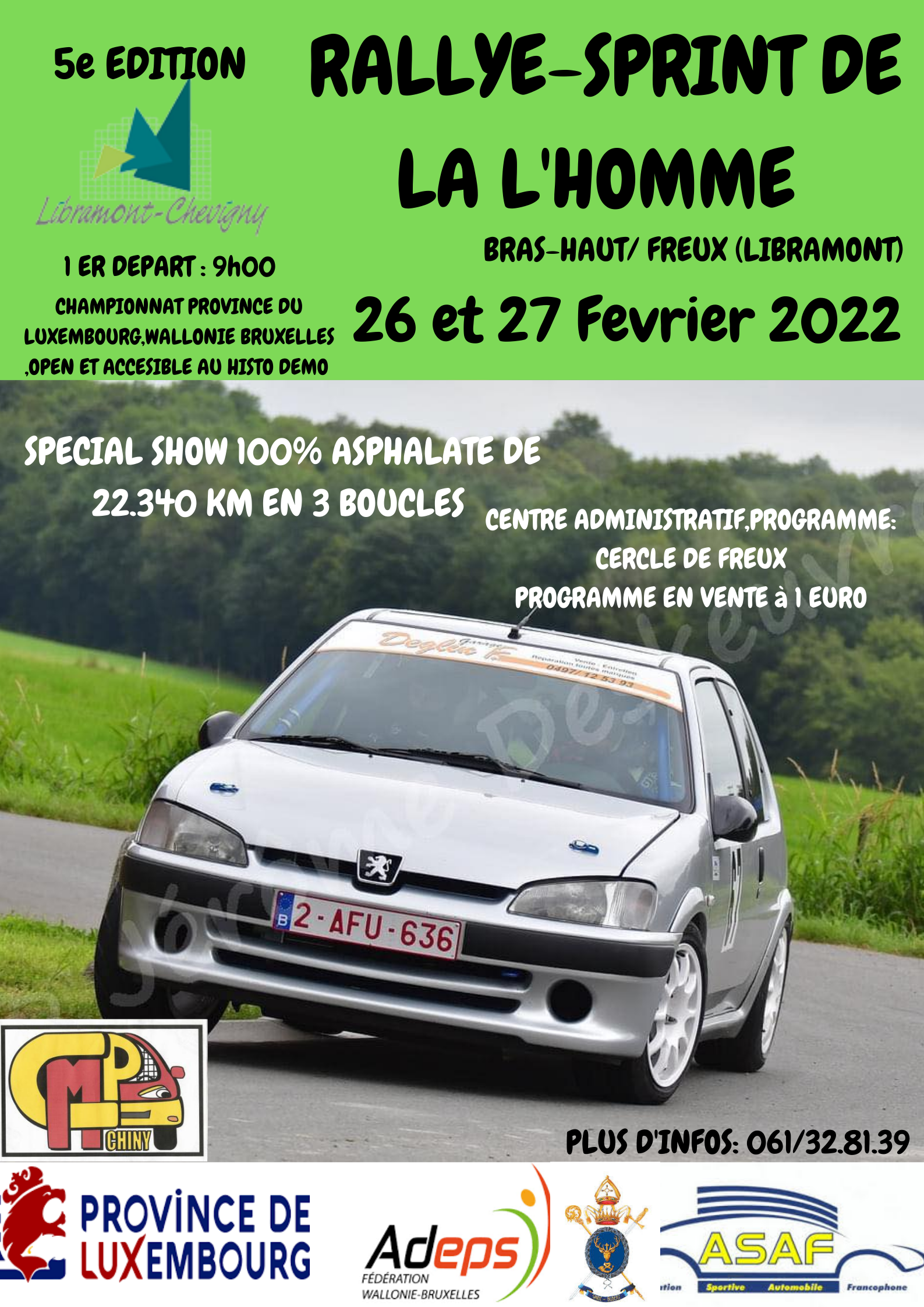 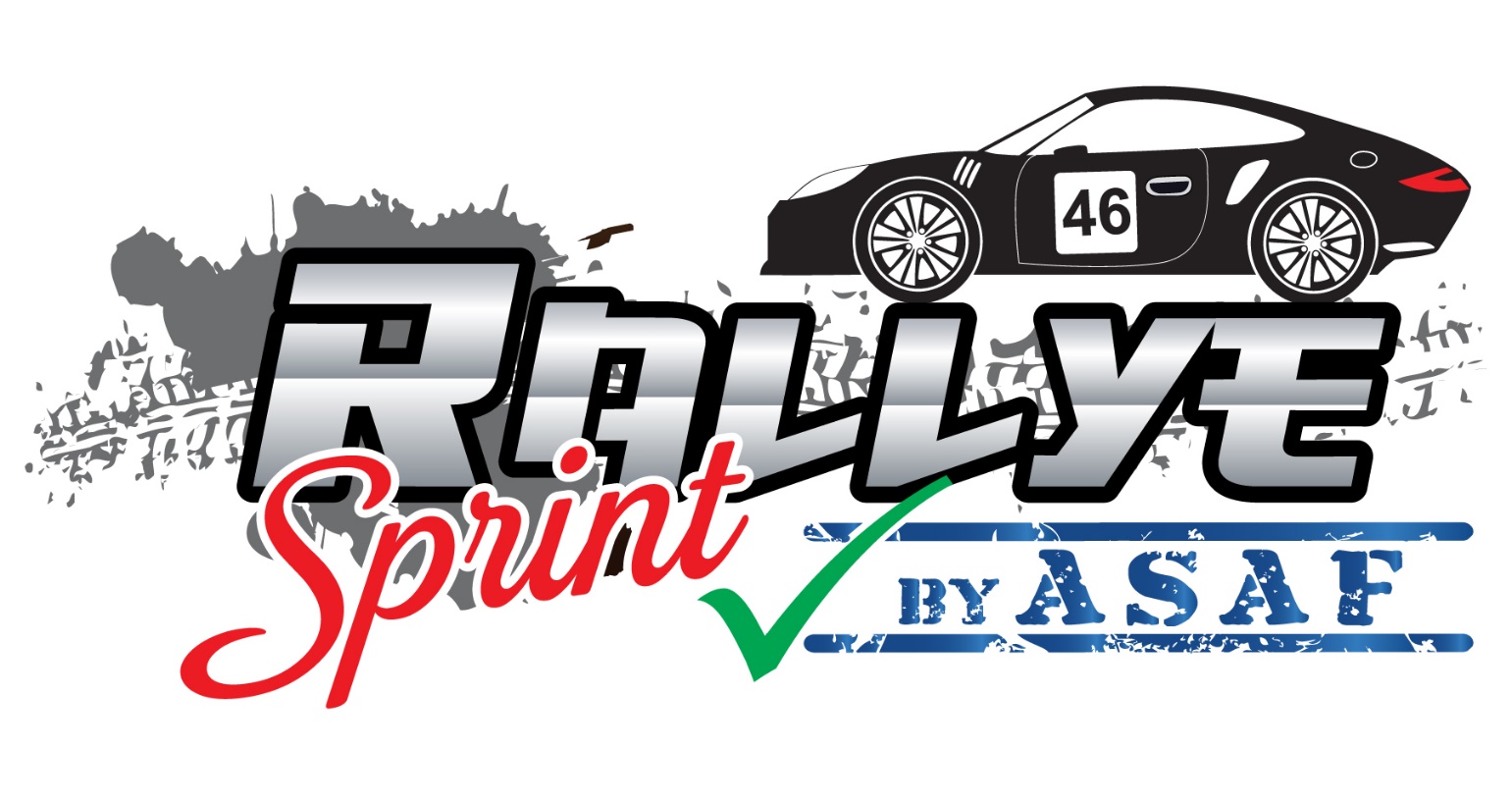 REGLEMENT TYPE "RALLYE-SPRINT"Club organisateur : CLUB MOTEUR PASSION CHINYN° d’entreprise : 0861879246Epreuve : RALLYE SPRINT DE LA L’HOMMEVisa ASAF n° : 53Date : 26 /27 FEVRIER 2022ADRESSE SECRETARIAT – DIRECTION DE COURSE :CERCLE DE FREUX RUE SUZERAIN ,456800 FREUX (LIBRAMONT)Règlement particulier Attention – Dispositions particulières liées à la situation sanitaire Covid-19:Toutes les mesures liées au Covid-19, présentes ou à venir, reprises ou non dans ces textes, décidées par l’ASAF ou par les Autorités compétentes, font partie intégrante du présent règlement particulier.Il vous appartient donc de vous y conformer et de vous tenir au courant de l’évolution, à la hausse ou à la baisse, de ces mesures en suivant les informations officielles publiées par l’ASAF ou par les Autorités.Voir le dernier protocole établi, sur le site www.asaf.be.PREAMBULE :Définition de la manifestation pour la Division HISTO - DEMOLa Division "HISTO- DEMO" des rallyes de types B, B-Short et Rallyes Sprints (Voir Art. 26.2 et 26.11.6, du RPR) a été initiée par l’ASAF afin de créer, au sein d’une épreuve contemporaine, une évocation d’un Rallye-Sprint ou d’un Rallye, tels qu’ils étaient pratiqués il y a quelques décennies et d’y faire évoluer des voitures de l’époque.Bien que faisant revivre une épreuve sportive et étant organisée comme telle, notamment sur le plan de la sécurité, la Division "HISTO –DEMO" n’est pas une compétition.Aucune notion de temps n’est prise en considération, aucun chronométrage n’est réalisé et aucun classement n’est établi, à aucun moment de la manifestation.La Division "HISTO – DEMO" doit donc être considérée comme une démonstration permettant aux participants de découvrir des parcours fermés à la circulation publique, présentant les meilleures conditions de sécurité possibles et d'y évoluer, chacun à leur rythme. Avertissement : Les manifestations de ce genre n’étant pas des “courses”, le style de conduite à y adopter doit tenir compte de cette particularité. En conséquence, l’organisateur (ou les Commissaires Sportifs présents) excluront sans appel, tout concurrent dont ils jugeront le comportement dangereux, tant pour lui que pour les autres. Respect de l’itinéraireLes participants sont tenus de suivre l'itinéraire imposé par l'organisateur pour se rendre vers chaque ES, se rendre d’une ES à l’autre et rejoindre le départ après avoir parcouru les tronçons fermés à la circulation.Cet itinéraire est consigné dans le road-book qui leur sera fourni.Co-équipierLe co-équipier (obligatoirement le même durant tout le meeting) d’une voiture inscrite en Division "HISTO -DEMO" ne peut être mineur (il doit avoir atteint l’âge de 18 ans).Aucun passager, autre que le co-équipier repris sur la liste des équipages qualifiés ne pourra intégrer la voiture, à aucun moment de la manifestation.Les concurrents de la Division Histo-Démo sont tenus de se conformer au timing repris sur la feuille de route qui leur a été remise par l’organisateur.Pour pouvoir intégrer harmonieusement et en toute sécurité une épreuve de rallye de type B ou B-Short, il est indispensable que ce timing soit basé sur les mêmes paramètres que celui des autres Divisions.En cas de retard dépassant les délais de mise hors course (en principe, + de 15 minutes par secteur, + de 30 min par section ou sur l’ensemble déjà parcouru de l’épreuve), les ES deviendront successivement inaccessibles pour eux.Il en ira de même, pour l’avance prise par un de ces participants sur son horaire idéal.Toutefois, les participants qui pourraient se trouver dans l’impossibilité de se présenter endéans ce délai au départ d’une ES, auront l’opportunité de rejoindre directement l’ES suivante en utilisant l’itinéraire de déviation fourni par l’organisateur.Ils pourront également rejoindre directement le parc de regroupement suivant ou le PC course, d’où ils pourront repartir, en temps voulu et, éventuellement, poursuivre la manifestation.Rappel : l’emprunt d’une route non reprise dans le Road-Book par l’organisateur, dégage ce dernier de sa responsabilité et celle de ses assureurs en cas d’accident.a)	Seul, un modèle de voiture entré en production ou homologué avant le 31 décembre 1996 à minuit, est admissible. 	Cette admission est étendue à des voitures de type identique (même "body") fabriquées après cette date, pour autant que la date du début de leur production ou de leur homologation par la FIA, soit antérieure au 31 décembre 1996, à minuit.	Dans ce cas, la cylindrée des voitures ne sera pas limitée.b)	Des voitures répondant à ces critères, mais équipées de culasse et/ou de moteur de substitution, même non implantés avant le 31 décembre 1996,pourront aussi être admises au départ, pour autant que ces éléments soient de la même marque que la voiture ou que celle du moteur/culasse dont elle était équipée d’origine (Voir aussi, c) ci-dessous). 	L’élaboration sécuritaire imposée par les modifications apportées, devra, dans ce cas, être à la hauteur des performances majorées.	En cas de moteur et/ou culasse de substitution, la cylindrée ne pourra excéder, 3500 cc (quel que soit le nombre de soupapes) après application de l'éventuel coefficient de suralimentation (Diamètres maximaux des brides d'admission : 34mm, "Essence" ; 37mm, Diesel).c)	Des voitures équipées d'un moteur et/ou d'une culasse d'une autre marque que celle de la voiture ou de celle du moteur/culasse l'équipant à l'origine, seront également admises à participer, pour autant qu'elles aient obtenu une homologation, dans cette configuration, de la part de la FIA ou de l'une de ses ASN.	Ces voitures (moteur et/ou culasse d'une autre marque), ne seront admises au départ que pour autant qu'elles soient, en tous points, conformes à cette fiche d'homologation. 	De plus, malgré la présentation de cette fiche d'homologation et de ce qu'elle peut comporter, les cylindrées de telles voitures resteront limitées à 3500cc (après application éventuelle du coefficient de suralimentation). De même, quel que soit le diamètre maximal de la bride du système d'admission mentionné sur cette fiche d'homologation, il ne pourra excéder 34mm, pour un moteur "essence" ou 37mm pour un moteur Diesel.d)	Des contrôles de cylindrée et de brides pourront être effectués lors des épreuves. La couverture en assurances n'étant pas acquise aux voitures non qualifiables, une amende automatique de 500 € prévue à l'Art. 8.5 du RSG, sera automatiquement de mise en cas de non-conformité et toute participation ultérieure sera refusée au concurrent dans l'attente de son paiement.e)	D'autre part (sauf si une homologation établie par la FIA ou par l'une de ses ASN existe, la reprenant dans cette configuration, une voiture ne pourra être équipée d’un système de suralimentation ou d’une motorisation "Diesel" que si le modèle d’époque en était équipé également. Il en va de même pour, le mode de transmission (traction, propulsion, 4 roues motrices).f)	La présente réglementation sera de stricte application ; toute fraude ou tentative de fraude en vue de faire participer un véhicule non qualifiable, sera sanctionnée par l’application d’une amende de 250 €, pour ses instigateurs qu’ils soient concurrents ou organisateurs (voir art. 1.7.7. – 8e tiret du RSG).	Cette sanction sera d'application même sur constatation postérieure à l'événement, après examen et décision du Conseil d'Administration et ce, même dans le cas où la voiture, qui n'avait pas été reprise dans la liste dont question à l'Art. 27.5.2 ci-dessous, avait été acceptée par les Commissaires Techniques dépêchés sur place ou si les renseignements fournis étaient incomplets, incorrects ou fallacieux. - 	Aucun passeport technique ni aucune fiche d’identité ne devront être produits ; - 	Le véhicule devra être en conformité avec les impositions légales en matière de circulation routière, tant au niveau des documents, des équipements de sécurité qu’au niveau du bruit ;- 	Tous les véhicules immatriculés à l’étranger devront être conformes à la législation de leur pays d’immatriculation ainsi qu’au présent règlement. Ils devront être conformes aux normes de bruits en vigueur en Belgique. Normes techniquesSeules, en principe, les voitures "conduites intérieures" sont autorisées à participer. L’arceau de sécurité (voir Ch. VI, art. 4.2, du Règlement Technique Général) et le pare-brise en verre feuilleté ne sont pas obligatoires mais sont recommandés.Les voitures du type "cabriolet" ne seront admises au départ que capote ou toit fermé, ou si elles sont munies d’un arceau "6 points" avec barres longitudinales supérieures, empêchant la pénétration des fils métalliques dans l’habitacle.Un arceau de type "Targa" ou des Roll-Bars individuels d'origine peuvent utilement remplacer l'arceau "6 points" dans les cabriolets/roadsters, si les vitres latérales sont relevées au maximum (même si le toit est déposé ou la bâche repliée/ôtée). Il est toutefois précisé que ces dispositions ne s’appliquent pas aux véhicules non pourvus à l’origine de capote ou de toit fermé et dont la première mise en circulation est intervenue, au plus tard, le 31/12/1961.Joindre à la demande d’engagement, la feuille spécifique des "Vérifications", le document « Copies des licences » de l’équipage, ainsi que les demandes éventuelles de TP.Equipement sécuritaireEn tout état de cause, le port du casque, par le conducteur et son passager, est obligatoire durant les parcours sur routes fermées.IMPORTANT : à partir de 2022, un vêtement d'une pièce fermé au cou, poignets et chevilles sera obligatoire en Division Histo Démo, pour les personnes composant l'équipage en RA, RS, HRF et pour les pilotes (pas les passagers) en MH/SpH, HRS.Ce vêtement sera aussi ininflammable que possible (tissus ou matières synthétiques prohibés).Le port du casque est INTERDIT durant les parcours de liaison.Comportement responsableLes pénalités en temps étant inadéquates dans le cadre de la Division Histo-Démo, elles y seront remplacées par des amendes et/ou des "Avertissements". A la réception de son deuxième "Avertissement", le participant concerné sera exclu de la manifestation sans remboursement des droits d’engagement.De tels "Avertissements" (carton Jaune et carton rouge) seront adressés, entre autres, aux participants, pour infraction au règlement des "Reconnaissances", pour dépassement du nombre de tours de boucle à effectuer dans les étapes "Show", pour sortie du bras ou de la main (pilote ou passager) par la fenêtre de la voiture au cours des passages en ES, pour conduite dangereuse, etc.De plus, le collège des commissaires sportifs présent à l’épreuve pourra, à l’encontre des participants de ces catégories, prendre des sanctions directes, immédiates et sans appel en cas d’attitude ou d’agissement jugés comme dangereux pour les spectateurs et/ou le personnel en place (exemples : "donuts", "drift", "toupies", "freins à main" ou vitesse excessive durant le retour ou en liaison).Ces sanctions pourront être : un l’avertissement ; à voir l’exclusion du meeting ;Remarque : si l’infraction est commise en fin d’épreuve alors que le pilote a terminé sa prestation, une amende de 125 euros sera alors automatiquement appliquée par le Collège des Commissaire Sportif. Si cette amende ne lui a pas été payée sur place, quelle qu’en soit la raison, le Président de Collège transmettra un rapport en ce sens au secrétariat de l’ASAF et le contrevenant se verra automatiquement suspendu de licence jusqu’à l’apurement de sa dette. (Voir Art 1.6.5 du R.S.G.)Rappel : Si d’autres équipements de sécurité (SOUS-VETEMENTS HOMOLOGUES, CAGOULE, CHAUSSURES et GANTS IGNIFUGES, HANS, HARNAIS HOMOLOGUES, SIEGES BAQUETS HOMOLOGUES, ARCEAUX COMPLEXES, par exemple) ne sont pas IMPOSES mais simplement recommandés aux équipages, il est clair qu’ils ne leur sont, en aucun cas, INTERDITS ! Chacun jugera, en adulte responsable, lesquels il estime indispensables à sa sécurité personnelle, suivant ses opinions, l’élaboration et les performances de sa voiture, sa manière de la piloter ou d’appréhender la philosophie de ces disciplines.TIMINGDIRECTION DE COURSEDirecteur de Course : LIEGEOIS JULES	Lic. ASAF : NA937Directeur de Course adjoint : LAMBERT JULES	Lic. ASAF : LX 731Directeur de Sécurité : LEJEUNE GUY	Lic. ASAF : LX 728Directeur de Sécurité adjoint : HABRAN CYRILLE	Lic. ASAF : LX 747Secrétaire du meeting : RESTIAUX FABIENNE	Lic. ASAF : LX 731Relations avec les concurrents : SCHMITZ Jean-Pierre	Lic. ASAF : LX 775Service médical : CRS Ambulances : F.A.S.T. AMBULANCE				Nombre : 2Responsable du Parc Fermé : LEJEUNNE MARJOLAINE- LEJEUNE CYRIELLEMAHIN SYLVIE- DIRKX CONSTANTINResponsable de l’ES : LEJEUNE GUY					Lic. ASAF : LX 731Responsable équipe sécurité : DELAUNOIS ALAIN 	Lic. CAS : 20722OFFICIELS DESIGNES A L’EPREUVECommissaires Sportifs,	Président de Collège : DEVILLET, JOHNNY	Lic. ASAF : LX 707	Membres : DEBARSY ANDRE	Lic. ASAF : NA 924Commissaires Techniques,	Président de Collège : GILBERT GEORGES					Lic. ASAF : NA 973		C.T.	LIBOIS DIDIER				Lic. ASAF : NA 863			LIEMANS KATIA				Lic. ASAF: NA 902CC.T. :		DENEUFBOURG PATRICK				Lic. ASAF: HT 226		DENEUFBOURG FRANZ					Lic. ASAF: HT 241Secrétaire :		GEERTS ELODIE			Lic. ASAF : NA 921			CATOUL MARIE-LUCE		Lic. ASAF : NA 964Observateur de l'ASAF	PUISSANT JEAN-CLAUDE				Lic. ASAF : NA 957Inspecteur Sécurité : PUISSANT JEAN-CLAUDE	Lic. ASAF : NA 957PERMANENCEAvant et après le meetingNom : RESTIAUX FABIENNE	Adresse : rue de la gare 27-6810 IZEL	Tél : 061.32.81.39 - GSM : 0479.61.85.47.Nom : LEJEUNE GUY	Adresse :          IDEM	GSM : 0473.2504.55.Pendant le meetingNom : RESTIAUX FABIENNE	Adresse :	GSM : 0479.61.85.47.TABLEAU D’AFFICHAGESituation exacte :   CERCLE DE FREUX RUE SUZERAIN 45-6800 FREUXORGANISATIONArt. 1.- 	DEFINITIONLe 26/27 février 2022, une épreuve dénommée Rallye sprint de là l’homme comptant pour le championnat de la province du Luxembourg championnat de la fédération Wallonie Bruxelles sera organisée conformément aux dernières prescriptions de l’ASAF ainsi qu’au présent règlement, auxquels les concurrents s'engagent à se soumettre par le seul fait de leur engagement.L’épreuve est OPEN Art. 2.	 PARCOURSLe Rallye-Sprint se disputera sur une étape spéciale (en « show ») d’une longueur de 22.340 m, et sur 22.220 m de liaison, à parcourir 3 fois, soit au total 133.680m, dont 67.020 m d’ES. 100% asphalte.Les Divisions PH prendront le départ avant les concurrents des autres Divisions.La Division Histo-Démo prendra le départ après les autres divisions(Voir Art. 7.1.4 et 26.11.6.6. du RPR)Art. 3.	ADMISSION DES VEHICULES- L’épreuve accueillera les concurrents des Divisions 1, 2, 3 et 4 ainsi que ceux des Divisions PH Classic et PHS/R). - Elle accueillera également ceux de la Division Histo-Démo (Voir Art. 26.2 et 26.11.6, du RPR).3.1.	DIVISIONS OBLIGATOIRESLe nombre de participants est limité à.130 en ce qui concerne le cumul des Divisions 1, 2, 3, 4, PH Classic et PH S/R (Voir Art 9.2 du RSG et Art. 5 du RPR)ATTENTION : Si le nombre de demandes d’engagements régularisés dépasse ce chiffre, la procédure décrite à l’Art. 9 du RSG sera intégralement et strictement appliquée.C’est ainsi que l’organisateur acceptera comme réserviste 26 concurrents qui seront éventuellement appelés à prendre le départ si des défections interviennent parmi les 130 équipages initialement retenus, comme indiqué ci-dessus (voir Art. 9.2 du RSG).Le cas échéant :3.2.	DIVISION FACULTATIVE Le nombre de participants est limité à 20 en ce qui concerne la Division Histo-Démo (Voir Art 9.2 du RSG et Art. 5, du RPR)ATTENTION : Si le nombre de demandes d’engagements régularisées dépasse ce chiffre, la procédure décrite à l’Art. 9 du RSG sera également intégralement et strictement appliquée, ici.C’est ainsi que l’organisateur acceptera comme réservistes, 4 concurrents qui seront éventuellement appelés à prendre le départ si des défections interviennent parmi les 20 équipages initialement retenus, comme indiqué ci-dessus (voir Art. 9.2 du RSG).3.3. REMARQUE IMPORTANTELe nombre cumulé des participants admis au départ s’élève donc à 150Si le nombre de concurrents maximal accepté dans l’une ou dans l’autre catégorie n’est pas atteint, le nombre des participants acceptés dans l’autre pourra être dépassé, jusqu’à concurrence du nombre cumulé, repris ci-dessus.Art. 4.  A) ENGAGEMENT4.1. ProcédureLe bulletin d'engagement lisiblement complété, accompagné de la fiche des "Vérifications" adéquate, du document « Copies des licences » de l’équipage, ainsi que des demandes éventuelles de TP DEVRA parvenir, par voie postale OU par E-Mail avec la mention RALLYE SPRINT de la l’homme 2022 non et prénom du pilote classe et div.Au plus tôt le 13/01/2022 et au plus tard, le 19/02/2022 avant 12H00, période durant laquelle le "droit simple" sera d’application ;ET- 	Au plus tard le 22/02/2022 avant 12H00 ce qui entraînera une majoration automatique du droit (+ 20%) à cmpchiny@outlook.be ou CMP CHINY 27 rue de la gare -6810 IZELN.B. : Aucun envoi recommandé ne sera, ni accepté, ni retiré.Le montant du droit d’engagement devra OBLIGATOIREMENT être viré au crédit du seul compte bancaire suivant et s’y trouver en dépôt pour le 19/02/22 (droit simple) et 22/02/22 (droit majoré). ***Attention aux délais bancaires.N° :BE 72732006631316 Intitulé :  CLUB MOTEUR PASSION CHINYRappel : Le double d'un formulaire de virement n'est pas une preuve de paiement. ***Passé ces délais, il ne sera PLUS possible de s’inscrire ou de payer le montant des frais d'inscription4.2. Copies des licencesEn vue d’une gestion plus rapide du secrétariat de l’épreuve, les équipages (pilotes et co-pilotes) sont impérativement tenus de joindre à leur demande d’engagement, le document dénommé « Copie des licences », reprenant les photocopies de leurs licences (ASAF/VAS/RACB/Nat./Int. Étrangère), en cours de validité (càd année 2022). Tout engagement reçu sans cette annexe sera considéré comme NUL et ne sera pas traité !4.3. TITRES DE PARTICIPATION 1-JOUR (TP) La licence nécessaire pour participer, doit avoir été émise par l'ASAF ou par la VAS (!!) et être en cours de validité.(!!) : la licence "R" émise par la VAS n'est pas acceptable pour les épreuves de ce type. Dès lors, un TP-L sera nécessaire pour remplacer cette licence.Tous les concurrents ne disposant pas d’une licence donnant droit à leur participation (ASAF/VAS suffisante en cours de validité) pourront solliciter un TP.Les Informations concernant le demandeur, agrément du Médecin généraliste traitant et, pour les 45 ans et plus, l’agrément du Médecin Cardiologue (pas exigé pour le TP L) seront fournis à l'organisateur.Les formulaires de demande de TP portant les numéros 1 (pour les pilotes RACB) et/ou 2 (pour tous les autres concurrents belges), joints au présent règlement, dûment complétés seront annexés à la demande d'engagement et renvoyés en même temps que celui-ci, à l'organisateur, accompagné des documents repris ci-dessous :Mention de l’expérience et justificatifs si la demande concerne un niveau A3Copie du permis de conduire s’il s’agit d’une demande de TP A4Tous ces documents devront impérativement être rentrés en même temps que l’engagement. 
Le montant (50€/15€) correspondant au prix du type sollicité (A3/A4/B/L) sera payé en même temps que l’engagement sur le compte repris ci-avant. ATTENTION :Une fois la demande de TP introduite auprès de l’organisateur, il ne sera plus possible d’en récupérer le paiement, sauf en cas de non-participation dûment justifiée ou d’annulation de l’épreuve.Si un concurrent a rentré un engagement accompagné d'une demande de TP, aucune licence annuelle ne sera acceptée pour l'épreuve concernée.CONCURRENTS ETRANGERSL'épreuve étant reprise au calendrier OPEN (ENPEA), les licenciés porteurs d’une licence Nationale/Internationale étrangère et ayant reçu l'autorisation* de leur ASN de participer à l'épreuve, seront admis au départ sous le couvert de leur seule licence étrangère.*L'autorisation peut être permanente et générale (reprise sur la licence elle-même) ou ponctuelle et expresse (document officiel séparé).Attention aux délais nécessaires afin de réaliser vos démarches administratives.4.4. Frais d'inscription. (Voir Art. 3.11, du RSG des Prescriptions ASAF) Le paiement du droit d’engagement se fera UNIQUEMENT par virement bancaire et ce, pour un seul équipage.Le paiement, en espèces, au secrétariat, la veille de l’épreuve, est dorénavant interdit. Il ne sera donc plus autorisé de s’inscrire sur place.Le virement précisera clairement les noms de l’équipage. Pour rappel : le premier pilote est considéré comme étant le concurrent, donc le seul ayant droit sur l’engagement quel que soit l’origine du virement des droits de participation.En cas de non-respect de cette procédure l’équipage concerné perdra le bénéfice de son engagement. Il sera remboursé et devra repayer dans les formes pour être enregistré, s’il reste des places disponibles ! Ces dispositions sont d’application dès l’ouverture de la période d’engagement. Le constat de la régularité de la procédure est de la compétence du Collège des Commissaires Sportifs de l’épreuve.	Le droit d'engagement pour les Div. 1, 2 et 3 s'élève à185 € assurance comprise. - 	Le droit d'engagement pour la Div. 4 s'élève à 230€ assurance comprise. - 	Le droit d’engagement pour les Div. Prov’Historic (PH Classic et S/R) s’élève à185 € assurance comprise.- 	Le droit d'engagement pour la Div. Histo-Démo s'élève à130€ assurance compriseSi le concurrent refuse la publicité de l’organisateur, ces droits pourront être majorés de 25%, (y compris pour les divisions "Prov’historic" et "Histo-Démo"*) - (Voir art. 5 du RTG).La mention de ce refus devra figurer sur le bulletin d'engagement et le complément de droit de participation doit être ajouté au virement reprenant ledit droit et celui, éventuel, du TP sollicité.*Les montants des droits d’engagement doivent être majorés de 20% pour les inscriptions enregistrées entre le 19/02/2022 et le 22/02/2022Soit : en D1-2-3 : 222 € - en D4 : 276€ - en PH Classic & S/R : 222 € - en HD : 156€- Le paiement du droit d’engagement se fera UNIQUEMENT par virement bancaire et ce, pour un seul équipage.- Le paiement, en espèces, au secrétariat, la veille ou le jour de l’épreuve, est dorénavant interdit. Il ne sera donc plus autorisé de s’inscrire sur place.- Le virement précisera clairement les noms de l’équipage. Pour rappel : le premier pilote est considéré comme étant le concurrent, donc le seul ayant droit sur l’engagement, quel que soit l’origine du virement des droits de participation.- En cas de non-respect de cette procédure l’équipage concerné perdra le bénéfice de son engagement. Il sera remboursé et devra repayer dans les formes pour être enregistré, s’il reste des places disponibles ! - Ces dispositions sont d’application dès l’ouverture de la période d’engagement. Le constat de la régularité de la procédure est de la compétence du Collège des Commissaires Sportifs de l’épreuve.Art. 4  B) REMBOURSEMENTS1. Remboursement lorsque le nombre limité d’engagés est atteintDans la discipline qui autorise la limitation des engagés, un concurrent inscrit régulièrement et qui :Ne serait repris ni sur la liste des concurrents acceptés, ni sur celle des réservistes (soit, qu’il ne l’aurait pas souhaité, soit que le chiffre maximum serait déjà atteint), se verrait remboursé de la totalité de ses droits d’engagement et ce, dans les 10 jours qui suivent l’attribution des numéros.Ayant accepté d’être réserviste, ne serait pas autorisé à prendre le départ, se verrait automatiquement remboursé de 80% des droits d’engagement et ce, dans les 10 jours qui suivent l’épreuve.2. Remboursement en cas d’annulationEn cas d’annulation de l’épreuve, les concurrents se verront remboursés de la totalité de leurs droits d’engagement dans les 10 jours qui suivent l’attribution des numéros.Si l’annulation de l’épreuve est consécutive à un cas de force majeure imprévisible ou inattendu (catastrophe naturelle, événements extérieurs fortuits, etc.) jugé comme tel par le Collège des Commissaires Sportifs, l’organisateur pourra conserver un montant égal à 20 % du droit d’engagement, si l’épreuve n’a pas débuté.Attention : l’annulation intervenue à la suite des directives édictées pour lutter contre la crise sanitaire Covid19 n’est pas assimilée à « un cas de force majeure » étant entendu qu’elle n’est pas imprévisible ni inattendue. Les sommes versées par les concurrents aux organisateurs, leur seront donc, en pareil cas, intégralement remboursées.Si elle a débuté, il pourra conserver la totalité des droits.Toutefois, le cas échéant, la partie de l’engagement qui aurait dû être affectée au paiement des primes d’assurances (et qui ne seront pas dues à l’assureur), devra être restituée aux concurrents.3. Remboursement dans les autres cas (Voir Art. 9.5, du RSG – IMPORTANT)Tout concurrent engagé (ayant donc payé la totalité des droits d’engagement) et qui ne pourrait prendre part à l’épreuve pour un cas de force majeure (à justifier*), DOIT signifier son désistement par écrit à l’organisateur (Fax, SMS ou mail, autorisés).A cette seule condition, il se verrait :Remboursé de l’intégralité des montants versés (et ce, dans les 30 jours suivant la fin de l’épreuve), pour autant que la signification de ce forfait parvienne à l’organisateur avant la fin de la période d’engagement à droits simples ;Remboursé de la moitié des montants versés (dans le même délai que ci-dessus) si la signification du forfait parvient à l’organisateur après la clôture des engagements à droits simples mais avant le moment de l’ouverture du secrétariat de l’épreuve.Si ce désistement intervient après l’ouverture du secrétariat de l’épreuve, les droits d’engagement payés resteront la propriété de l’organisateur.* En cas de litige concernant la réalité du cas de force majeure, c’est le C.A. de l’ASAF qui tranchera sans appel.Art. 4  C) ATTRIBUTION DES NUMEROS (Voir Art. 5 du RPRS) L’attribution des numéros aura lieu le 22 février 2022 A 20h00L’affichage de la liste des numéros se fera à	21h00 via les canaux de communication habituels (voir ci-dessous)- Page Facebook : RALLYE SPRINT DE LA L’HOMMELes numéros, en Divisions 1, 2, 3 et 4, seront attribuées de 1 à 200 ; en Division PH – SR, de 201 à 250 ; en Division PH - Classic, de 251 à 299 ; en Division Histo-Démo*, à partir de 300.* Supprimer la(les) mention(s) inutile(s)Il est à noter que les concurrents des Divisions PH Classic et PH SR peuvent être mélangés, dans l'ordre des départs, selon leur niveau de performances présumé mais qu'ils doivent conserver le numéro qui leur a été attribué, spécifique à la Division. Art. 5.	ASSISTANCES - RAVITAILLEMENTSSituation du parc d’assistance : RUE DE LA CORTAILLE 6800 FREUXL’usage d’une bâche imperméable, d’une dimension minimale de 3 mètres sur 4, déployée sous la voiture est obligatoire, sous peine d’une amende automatique de 25 €. Il est de même obligatoire d’arrimer les tonnelles d’assistance, de mettre à la terre les groupes électrogènes cela est une imposition de la zone de secours (pompiers) comme il est strictement interdit de prendre la zone d’assistance dans le sens inverse (out vers in) cela est valable pour les véhicules de compétition et les véhicules d’assistance (hors course).Station d'essence accessible durant l’épreuve : NONArt. 6.	RECONNAISSANCESL’épreuve ne pourra être reconnue « librement » que le samedi 26 février 2022, entre14 h15 et 19 h00 et le dimanche 27 février 2022 entre 06h00	 et 07h15 être sortie de la spécialeLes participants de la Division « Histo-Démo » y prendront également part.Lors des reconnaissances, le PORT DU CASQUE EST INTERDITArt. 7.	PARC FERMELe parc fermé sera situé en face de la salle CERCLE DE FREUX RUE SUZERAIN 45-6800 FREUX Il sera accessible le 27 FEVRIER 2022, à partir de 08h 45Art. 8.	VERIFICATIONS ADMINISTRATIVES L'organisation du contrôle administratif et celle de la distribution des Road-books sont laissées à l'appréciation des organisateurs.Un contrôle systématique organisé n'est pas indispensable. Il pourra être remplacé par des contrôles aléatoires qui pourront se faire lors des Vérifications Techniques ou pendant la durée de l'épreuve (reconnaissances comprises). L'équipage tiendra donc, en permanence, ses documents à disposition des Officiels (licences, permis de conduire, cartes d'identité, certificats diversIl est donc impératif que les engagements soient complets, en ce compris la copie des licences pilote et co-pilote.  Tout engagement incomplet sera considéré comme nul.Toute modification de l’engagement devra impérativement être communiquée par email AVANT le vendredi 25/02/2022 à 12h00.  En cas de modification relative à l’identité de l’un des concurrents, un engagement complet dûment signé par les 2 participants sera impérativement renvoyé endéans ce délai (sauf cas exceptionnel, dont la justification sera laissée à l’entière appréciation de l’organisation, aucune signature de document ne sera autorisée lors de l’épreuve).Passé ce délai, tout équipage qui ne sera pas en ordre se verra refuser le départ de l'épreuve.AVERTISSEMENTS IMPORTANTSSeules, les licences VAS/ASAF ou les "TP" ASAF, autorisent la participation des pilotes et co-pilotes belges aux épreuves de l'ASAF, que ces épreuves soient "OPEN" ou NON. Ces licences et "TP" étant STRICTEMENT réservés aux porteurs d'un document d'identité émis par l'Etat Belge, chacun s'assurera qu'il entre dans les conditions requises pour participer à l'épreuve.L’épreuve étant inscrite au calendrier OPEN (ENPEA), elle est ouverte aux licenciés étrangers porteurs d’une licence "Nationale" ou "Internationale", à la condition qu’une attestation délivrée par leur ASN de tutelle, de participer à l’épreuve concernée, soit jointe à leur engagement (Voir Art. 2.1.2, du RSG).N.B. : Une autorisation permanente de l'ASN, figurant sur la licence est acceptable également. Ces participants étrangers seront, alors admis au départ sous le couvert de leur seule licence étrangère (pas de "TP" requis), Ni l'organisateur, ni la Fédération ASAF ne pourront être rendus (même moralement) responsables du refus d'un candidat-participant qui n'entrerait pas dans les conditions d'admission pour obtenir une licence ou un Titre de Participation ou parce qu'il n'aurait pas reçu de son ASN, l'autorisation de participer à cette épreuve, pourtant reprise au calendrier ENPEA belge. RAPPEL : Le co-équipier (obligatoirement le même durant tout le meeting) d’une voiture inscrite en Division Histo -Démo, DOIT également avoir atteint l’âge de 18 ans. Aucune dérogation ne sera donnée à ce niveau, même en cas de filiation entre le conducteur et le co-équipier.Aucun passager, autre que le co-équipier repris sur la liste des équipages qualifiés ne pourra intégrer la voiture, à aucun moment de la manifestation.Art. 9.	VERIFICATIONS TECHNIQUES (Durée des VT – Voir art. 12 du CCCT)NB une copie de tous les documents de bord de la voiture devra être déposée par les concurrents, lors de leur passage aux V.T. de l'épreuve.Les VT préliminaires générales, auxquelles seront soumises TOUTES les voitures de TOUTES les Divisions, auront lieu le 26 février 2022 à partir de14h15, suivant un timing que l’organisateur aura établi.Emplacement :  sur le parking CERCLE DE FREUX RUE SUZERAIN 45 -6800 FREUX.Rappel :il est interdit de décharger les véhicules de compétition dans le parc fermer et la zone entre la nationale et l’arrêt de bus le samedi.Les vérifications techniques complémentaires** auront lieu le 27 février 2022. Entre 06h30 et 07 h00. Emplacement :  sur le parking CERCLE DE FREUX RUE SUZERAIN 45-6800 FREUX.Les éventuelles VT finales (ou approfondies, en cours d’épreuve) se dérouleront à l’emplacement ci-après désigné : derrière la salle de freux derrière le mobil home du contrôleur technique** Seuls les équipages qui en auront obtenu l'autorisation expresse de la part de l'organisateur, pourront s’y présenter pour une première vérification.Passé ce délai, tout équipage qui ne sera pas en ordre se verra refuser le départ de l’épreuve.Rappel : Si un véhicule a été refusé lors des "VT" préliminaires générales préalables à l'épreuve il est interdit d’en présenter un autre en remplacement aux vérifications complémentaires éventuelles, précédant immédiatement le début de la course (voir Art.  3.8, du RPR).Les participants de la Division Histo Démo prendront part aux VT après ceux des autres Divisions. Art. 10.	DEVOIRS DES CONCURRENTS EN CAS D’ACCIDENTSi, lors d’une compétition, des concurrents occasionnent des dégâts, ceux-ci, quels qu’ils soient, devront être déclarés dans la demi-heure après l’arrivée du véhicule en fin de section (en fin de boucle).Art. 11.	OBLIGATOIRE, EN CAS D’ACCIDENTSi, lors compétition, un véhicule subit une sortie de route avec impact de quelque nature ou importance que ce soit, il devra être présenté aux Commissaires Techniques de cette compétition dès la fin de la boucle en cours.Emplacement des VT après abandon ou sortie de route : SUR LE PARKING CERCLE DE FREUX 45 -6800 FREUX	Art. 12.	PROCLAMATION DES RESULTATS – REMISE DES TROPHEESLe classement final sera affiché sur le tableau d’affichage (Voir art. 12 ci-après) de la Direction de Course et officialisé, endéans les délais réglementaires, par les Commissaires sportifs. Il sera, en outre, publié sur le site internet de l’organisateur et/ou sur sa page Facebook.Les résultats OFFICIELS se trouveront sur le site de l’ASAF le lundi qui suit la manifestation, au plus tard à 17h00Après officialisation et selon le timing repris au point I du présent règlement, une cérémonie pourra rassembler les participants et le public, selon les protocoles sanitaires éventuels en vigueur à ce moment.-	La proclamation des résultats et la remise des trophées se dérouleront le 27 février 2022. À la salle de freux suzerain ,30 minutes après l’officialisation des résultats.- Des prix et trophées seront distribués successivement, comme suitLe Premier de la Division PH S/R (pilote et copilote)Premiers de chaque classe de la Division PH Classic (16-17-18 et 19)3 premiers de la Division PH Classic (classes 16-17-18 et 19, confondues)5 premiers du classement des Div. 1-2-3 confondues (pilotes et co-pilotes)3 premiers de la Div. 4 (pilotes et co-pilotes)Les 3 premiers de chaque classe de la Div. 1, 2, 3, 4 (pilote et co-pilote)Première dame au classement général Div. 1-2-3 confonduesInter-écuries : (voir Art 11 du RSG) (calculé sur le classement des Div.1-2-3, confondues)Les premières Dames (dans les classements de toutes les Division.Art. 13.	DIVERSRoad Book d’assistance OUI*Panonceaux “assistance” NON*Programme OUI*Restauration OUI*Logement NONArt. 14.	LITIGESTous les cas non prévus au présent règlement, tous les litiges et toutes les contestations seront tranchés par la Direction de Course en accord avec le Collège des Commissaires Sportifs.En ce qui concerne les articles non repris au présent règlement, le texte des dernières Prescriptions de l’ASAF sera d’application.APPROBATIONLe présent règlement a été approuvé par :Katty Bario Lic. N° 11, pour le GT Rallye-Sprint ASAF en date du 30 décembre 2021.Annie Crochet Lic. N° 703, pour la CSAP. Luxembourg° en date du 2 janvier 2022.La licence d’homologation du parcours a été délivrée par :Puissant Jean-Claude, Lic. N°NA 957 en date du 23 novembre 2021.Formulaire 1 : Demande d’un titre de participation (Uniquement pour les titulaires d’une licence RACB valide en 2022)Formulaire 2 : Demande d’un titre de participation (valable pour un meetingAVERTISSEMENT !!!Depuis le 1er janvier 2021, dans TOUTES LES DIVISIONS CHRONOMETREES (sauf AC/KC et slalom) de toutes les épreuves où la vitesse est l'élément de classement prépondérant, des équipements sont imposés à tous les concurrents et aux véhicules.Pour les détails et les explications, veuillez lire l’ASAF News Letter publiée à ce sujet, le 23 décembre 2020 sur le site Internet ou sur la page Facebook de la Fédération.www.asaf.behttp://www.asaf.be/news/asafnews/2020/equipements_securite_2021.pdf13/01/2022Parution du Règlement Particulier (voir Art. 3.3.9 du RSG)13/01/2022Date de début des engagements19/02/202212h00Clôture des inscriptions à droits simples22/02/202212h00 Clôture des inscriptions à droits majorés22/02/202220h00Attribution des numéros21h00Affichage de la liste des engagés.Parution via les réseaux sociaux (Facebook, .)26/02/202214h00Ouverture du secrétariatLes instructions pour le retrait des documents (roadbook concurrents et assistance, numéros, etc.) ainsi que les infos ayant trait au numéro qui a été attribué, feront l’objet d’une parution sur le FB de l’organisateur ou seront envoyées par mail à chaque équipage.14h15Distribution du roadbook et début des reconnaissancesOuverture des VT. Ordre de passage : L’heure sera précisée par mail après l’attribution des numéros. Les heures de présentation seront également transmises via les réseaux sociaux)18H00Clôture de la distribution du Roadbook18h00Fermeture du secrétariat18h15Clôture des VT19h00Fin absolue des reconnaissances27/02/202206h30Réouverture du secrétariat et VT complémentaires06h00Début des reconnaissances07h00Fermeture des VT complémentaires07h15Fin des reconnaissances être sorti de la spéciale07h45Affichage de la liste des voitures et équipages qualifiés 08h45Ouverture du parc fermé de départ09h00Départ de la première voiture pour la 1ière boucle12h00Départ de la première voiture pour la 2ème boucle15h30Départ de la première voiture pour la 3ème boucle16h58Arrivée de la première voiture au PF60’ maximum après l’arrivée du dernier concurrent dans les Divisions 4, 3, 2, 1et PH's : affichage des résultats officieux30’ après l’affichage des résultats finaux : affichage des résultats OFFICIALISES30’ après l’heure de l’officialisation du classement final : Publication des résultats 4, 3, 2, 1et PH's, par affichage et édition via les réseaux sociaux.Club organisateur : CLUB MOTEUR PASSION CHINYEpreuve : RS DE LA L’HOMME Date : 26-27 FEVRIER 2022N°Bulletin d’inscription à renvoyer du 13 janvier 2022 au 22 février 2022 (Poste ou Courriel)à CMP CHINY RUE DE LA GARE 27-6810 IZEL      OU        cmpchiny@outlook.beN°*  MENTIONS RESERVEES A L'ORGANISATION*  MENTIONS RESERVEES A L'ORGANISATION*  MENTIONS RESERVEES A L'ORGANISATION*  MENTIONS RESERVEES A L'ORGANISATION*  MENTIONS RESERVEES A L'ORGANISATION*  MENTIONS RESERVEES A L'ORGANISATION*  MENTIONS RESERVEES A L'ORGANISATION*  MENTIONS RESERVEES A L'ORGANISATIONPARTICIPE AU :Engagement reçu le :   /     /Paiement reçu le :   /     /Div. :Cla :Ordre de réception :Chal. B. ThiryEngagement reçu le :   /     /Paiement reçu le :   /     /Div. :Cla :Ordre de réception :Shake DownPILOTE/CONDUCTEUR (remplir en caractères d’imprimerie, svp) PILOTE/CONDUCTEUR (remplir en caractères d’imprimerie, svp) PILOTE/CONDUCTEUR (remplir en caractères d’imprimerie, svp) PILOTE/CONDUCTEUR (remplir en caractères d’imprimerie, svp) PILOTE/CONDUCTEUR (remplir en caractères d’imprimerie, svp) PILOTE/CONDUCTEUR (remplir en caractères d’imprimerie, svp) PILOTE/CONDUCTEUR (remplir en caractères d’imprimerie, svp) PILOTE/CONDUCTEUR (remplir en caractères d’imprimerie, svp) PILOTE/CONDUCTEUR (remplir en caractères d’imprimerie, svp) PILOTE/CONDUCTEUR (remplir en caractères d’imprimerie, svp) PILOTE/CONDUCTEUR (remplir en caractères d’imprimerie, svp) PILOTE/CONDUCTEUR (remplir en caractères d’imprimerie, svp) PILOTE/CONDUCTEUR (remplir en caractères d’imprimerie, svp) PILOTE/CONDUCTEUR (remplir en caractères d’imprimerie, svp) PILOTE/CONDUCTEUR (remplir en caractères d’imprimerie, svp) PILOTE/CONDUCTEUR (remplir en caractères d’imprimerie, svp) PILOTE/CONDUCTEUR (remplir en caractères d’imprimerie, svp) PILOTE/CONDUCTEUR (remplir en caractères d’imprimerie, svp) Nom :                                                                   Si pseudonyme :……………………………………………………  / « …………………… »Nom :                                                                   Si pseudonyme :……………………………………………………  / « …………………… »Nom :                                                                   Si pseudonyme :……………………………………………………  / « …………………… »Nom :                                                                   Si pseudonyme :……………………………………………………  / « …………………… »Nom :                                                                   Si pseudonyme :……………………………………………………  / « …………………… »Nom :                                                                   Si pseudonyme :……………………………………………………  / « …………………… »Nom :                                                                   Si pseudonyme :……………………………………………………  / « …………………… »Nom :                                                                   Si pseudonyme :……………………………………………………  / « …………………… »Nom :                                                                   Si pseudonyme :……………………………………………………  / « …………………… »Nom :                                                                   Si pseudonyme :……………………………………………………  / « …………………… »Nom :                                                                   Si pseudonyme :……………………………………………………  / « …………………… »Nom :                                                                   Si pseudonyme :……………………………………………………  / « …………………… »Nom :                                                                   Si pseudonyme :……………………………………………………  / « …………………… »Nom :                                                                   Si pseudonyme :……………………………………………………  / « …………………… »Prénom :…………………………………Prénom :…………………………………Prénom :…………………………………Homme / FemmeNé(e) le :            /          /     Né(e) le :            /          /     Né(e) le :            /          /     Né(e) le :            /          /     Né(e) le :            /          /     Né(e) le :            /          /     Né(e) le :            /          /     Adresse :     Adresse :     Adresse :     Adresse :     Adresse :     Adresse :     Adresse :     Adresse :     Adresse :     Adresse :     N° :Code postal :             Code postal :             Code postal :             Code postal :             Code postal :             Code postal :             Code postal :             Localité :              Localité :              Localité :              Localité :              Localité :              Localité :              Localité :              Localité :              Localité :              Localité :              Localité :              Accepten’accepte pasd’être placé(e) sur la liste des réservistes si le nombre maximum d’engagés est atteint. Accepten’accepte pasd’être placé(e) sur la liste des réservistes si le nombre maximum d’engagés est atteint. Accepten’accepte pasd’être placé(e) sur la liste des réservistes si le nombre maximum d’engagés est atteint. Accepten’accepte pasd’être placé(e) sur la liste des réservistes si le nombre maximum d’engagés est atteint. Accepten’accepte pasd’être placé(e) sur la liste des réservistes si le nombre maximum d’engagés est atteint. Accepten’accepte pasd’être placé(e) sur la liste des réservistes si le nombre maximum d’engagés est atteint. Accepten’accepte pasd’être placé(e) sur la liste des réservistes si le nombre maximum d’engagés est atteint. Accepten’accepte pasd’être placé(e) sur la liste des réservistes si le nombre maximum d’engagés est atteint. Accepten’accepte pasd’être placé(e) sur la liste des réservistes si le nombre maximum d’engagés est atteint. Accepten’accepte pasd’être placé(e) sur la liste des réservistes si le nombre maximum d’engagés est atteint. Accepten’accepte pasd’être placé(e) sur la liste des réservistes si le nombre maximum d’engagés est atteint. Accepten’accepte pasd’être placé(e) sur la liste des réservistes si le nombre maximum d’engagés est atteint. Accepten’accepte pasd’être placé(e) sur la liste des réservistes si le nombre maximum d’engagés est atteint. Accepten’accepte pasd’être placé(e) sur la liste des réservistes si le nombre maximum d’engagés est atteint. Accepten’accepte pasd’être placé(e) sur la liste des réservistes si le nombre maximum d’engagés est atteint. Accepten’accepte pasd’être placé(e) sur la liste des réservistes si le nombre maximum d’engagés est atteint. Accepten’accepte pasd’être placé(e) sur la liste des réservistes si le nombre maximum d’engagés est atteint. Accepten’accepte pasd’être placé(e) sur la liste des réservistes si le nombre maximum d’engagés est atteint. Si nous devons vous contacter :Si nous devons vous contacter :Si nous devons vous contacter :Si nous devons vous contacter :Si nous devons vous contacter :Si nous devons vous contacter :Si nous devons vous contacter :N°. Tél/ GSM :N°. Tél/ GSM :N°. Tél/ GSM :N°. Tél/ GSM :N°. Tél/ GSM :N°. Tél/ GSM :N°. Tél/ GSM :N°. Tél/ GSM :E-mail :     E-mail :     E-mail :     ASAFASAFASAFASAFASAFVASVASVASVASVASVASN° LicenceTypeTypeTypeEcurieEcurieBTHTLGLXNAANANLIOVVBWV………………………….………….………….……………………………………….……………………………………….………………………….………….………….……………………………………….……………………………………….COPILOTE/PASSAGER (remplir en caractères d’imprimerie, svp)COPILOTE/PASSAGER (remplir en caractères d’imprimerie, svp)COPILOTE/PASSAGER (remplir en caractères d’imprimerie, svp)COPILOTE/PASSAGER (remplir en caractères d’imprimerie, svp)COPILOTE/PASSAGER (remplir en caractères d’imprimerie, svp)COPILOTE/PASSAGER (remplir en caractères d’imprimerie, svp)COPILOTE/PASSAGER (remplir en caractères d’imprimerie, svp)COPILOTE/PASSAGER (remplir en caractères d’imprimerie, svp)COPILOTE/PASSAGER (remplir en caractères d’imprimerie, svp)COPILOTE/PASSAGER (remplir en caractères d’imprimerie, svp)COPILOTE/PASSAGER (remplir en caractères d’imprimerie, svp)COPILOTE/PASSAGER (remplir en caractères d’imprimerie, svp)COPILOTE/PASSAGER (remplir en caractères d’imprimerie, svp)COPILOTE/PASSAGER (remplir en caractères d’imprimerie, svp)COPILOTE/PASSAGER (remplir en caractères d’imprimerie, svp)COPILOTE/PASSAGER (remplir en caractères d’imprimerie, svp)COPILOTE/PASSAGER (remplir en caractères d’imprimerie, svp)COPILOTE/PASSAGER (remplir en caractères d’imprimerie, svp)Nom :                                                                   Si pseudonyme :……………………………………………………  / « …………………… »Nom :                                                                   Si pseudonyme :……………………………………………………  / « …………………… »Nom :                                                                   Si pseudonyme :……………………………………………………  / « …………………… »Nom :                                                                   Si pseudonyme :……………………………………………………  / « …………………… »Nom :                                                                   Si pseudonyme :……………………………………………………  / « …………………… »Nom :                                                                   Si pseudonyme :……………………………………………………  / « …………………… »Nom :                                                                   Si pseudonyme :……………………………………………………  / « …………………… »Nom :                                                                   Si pseudonyme :……………………………………………………  / « …………………… »Nom :                                                                   Si pseudonyme :……………………………………………………  / « …………………… »Nom :                                                                   Si pseudonyme :……………………………………………………  / « …………………… »Nom :                                                                   Si pseudonyme :……………………………………………………  / « …………………… »Nom :                                                                   Si pseudonyme :……………………………………………………  / « …………………… »Nom :                                                                   Si pseudonyme :……………………………………………………  / « …………………… »Nom :                                                                   Si pseudonyme :……………………………………………………  / « …………………… »Prénom :…………………………………Prénom :…………………………………Prénom :…………………………………Homme / FemmeNé(e) le :          /          /       Né(e) le :          /          /       Né(e) le :          /          /       Né(e) le :          /          /       Né(e) le :          /          /       Né(e) le :          /          /       Né(e) le :          /          /       Adresse :          Adresse :          Adresse :          Adresse :          Adresse :          Adresse :          Adresse :          Adresse :          Adresse :          Adresse :          N° :Code postal :                Code postal :                Code postal :                Code postal :                Code postal :                Code postal :                Code postal :                Localité :            Localité :            Localité :            Localité :            Localité :            Localité :            Localité :            Localité :            Localité :            Localité :            Localité :            Si nous devons vous contacter :Si nous devons vous contacter :Si nous devons vous contacter :Si nous devons vous contacter :Si nous devons vous contacter :Si nous devons vous contacter :Si nous devons vous contacter :N°. Tél/ GSM :N°. Tél/ GSM :N°. Tél/ GSM :N°. Tél/ GSM :N°. Tél/ GSM :N°. Tél/ GSM :N°. Tél/ GSM :N°. Tél/ GSM :E-mail :       E-mail :       E-mail :       ASAFASAFASAFASAFASAFVASVASVASVASVASVASN° LicenceTypeTypeTypeEcurieEcurieBTHTLGLXNAANANLIOVVBWV………………………….………….………….……………………………………….……………………………………….………………………….………….………….……………………………………….……………………………………….VEHICULE :Marque :            Marque :            Type :       Type :       Plaque N° :      Plaque N° :      Année de construction :       Année de construction :       N° de Châssis :       N° de Châssis :       N° de Châssis :       N° de Châssis :       Cylindrée :                  ccCompagnie d’assurance :        Compagnie d’assurance :        Compagnie d’assurance :        Compagnie d’assurance :        Police N° :         Police N° :         Police N° :         DIVISIONCLASSELic. A3 min. pour piloter en :Classes : 3 / 6 / 7 / 9 / 10 / 11 / 12 / 13 / 14 / 15 et PH S/R (*)Lic. A4 min. pour piloter en :Classes : 1 / 2 / 4 / 5 / 8 et PH (*)Lic. B min. pour copiloter en :Classes : Toutes sauf Histo-Démo où la licence « L » est suffisanteLic. L min. pour piloter ou copiloter en :Classes : Histo-Démo (*)(*) voir Prescriptions Sportives ASAF et/ou le règlement particulier de l’épreuve pour les cylindrées maximales(*) voir Prescriptions Sportives ASAF et/ou le règlement particulier de l’épreuve pour les cylindrées maximales(*) voir Prescriptions Sportives ASAF et/ou le règlement particulier de l’épreuve pour les cylindrées maximales(*) voir Prescriptions Sportives ASAF et/ou le règlement particulier de l’épreuve pour les cylindrées maximalesR.G.P.D. R.G.P.D. Si les deux cases ne sont pas cochées, votre inscription à l’épreuve ne pourra être enregistrée !J’autorise l’ASAF, les CSAP et le club à traiter les données reprises ci-dessus, en conformité avec la déclaration relative à la vie privée et aux données personnelles de l’ASAF et du club, dont j’ai pris connaissance et auxquelles j’adhère.La déclaration susdite est disponible sur demande et consultable sur le site de l’ASAF : www.asaf.beJ’autorise l’ASAF, les CSAP et le club à traiter les données reprises ci-dessus, en conformité avec la déclaration relative à la vie privée et aux données personnelles de l’ASAF et du club, dont j’ai pris connaissance et auxquelles j’adhère.La déclaration susdite est disponible sur demande et consultable sur le site de l’ASAF : www.asaf.beJe reconnais que l’absence de communication des données sollicitées ci-dessus rendra mon inscription nulle et non avenue.Je reconnais que l’absence de communication des données sollicitées ci-dessus rendra mon inscription nulle et non avenue.Après avoir pris connaissance du règlement particulier de l'épreuve susnommée, nous nous engageons à en observer toutes les prescriptions et certifions que les présentes données sont exactes. Nous certifions sur l'honneur que le véhicule est conforme à la dernière réglementation de l’ASAF et qu'aucune modification non autorisée n'y a été apportée. Nous autorisons l’ASAF à effectuer toutes les vérifications reprises dans ses Prescriptions Sportives, destinées à en vérifier la conformité. Nous nous engageons, en outre, à nous soumettre à toute mesure du taux d’alcoolémie et contrôle de dopage qui nous seraient imposés par l’organisateur, par un Officiel ou par les autorités compétentes.Après avoir pris connaissance du règlement particulier de l'épreuve susnommée, nous nous engageons à en observer toutes les prescriptions et certifions que les présentes données sont exactes. Nous certifions sur l'honneur que le véhicule est conforme à la dernière réglementation de l’ASAF et qu'aucune modification non autorisée n'y a été apportée. Nous autorisons l’ASAF à effectuer toutes les vérifications reprises dans ses Prescriptions Sportives, destinées à en vérifier la conformité. Nous nous engageons, en outre, à nous soumettre à toute mesure du taux d’alcoolémie et contrôle de dopage qui nous seraient imposés par l’organisateur, par un Officiel ou par les autorités compétentes.Après avoir pris connaissance du règlement particulier de l'épreuve susnommée, nous nous engageons à en observer toutes les prescriptions et certifions que les présentes données sont exactes. Nous certifions sur l'honneur que le véhicule est conforme à la dernière réglementation de l’ASAF et qu'aucune modification non autorisée n'y a été apportée. Nous autorisons l’ASAF à effectuer toutes les vérifications reprises dans ses Prescriptions Sportives, destinées à en vérifier la conformité. Nous nous engageons, en outre, à nous soumettre à toute mesure du taux d’alcoolémie et contrôle de dopage qui nous seraient imposés par l’organisateur, par un Officiel ou par les autorités compétentes.Fait à ……………………………… le …… / …… / ……           (Faire précéder les signatures de la mention « Lu et approuvé »)Fait à ……………………………… le …… / …… / ……           (Faire précéder les signatures de la mention « Lu et approuvé »)Fait à ……………………………… le …… / …… / ……           (Faire précéder les signatures de la mention « Lu et approuvé »)Vu que je ne possède pas de permis de conduire ou la licence requise pour conduire le véhicule engagé, je m’engage sur l’honneur à ne piloter en aucune circonstance.Signature du piloteSignature du copiloteSignature du copiloteEpreuve : RS DE LA L’HOMMEDate : 26-27 FEVRIER 2022N°VERIFICATIONSVERIFICATIONSRenseignements d'identification à compléter par le concurrent avant le renvoi du document.Le formulaire doit être complété dans son intégralité en MAJUSCULESRenseignements d'identification à compléter par le concurrent avant le renvoi du document.Le formulaire doit être complété dans son intégralité en MAJUSCULESPILOTE/CONDUCTEURPILOTE/CONDUCTEURPILOTE/CONDUCTEURPILOTE/CONDUCTEURPILOTE/CONDUCTEURPILOTE/CONDUCTEURPILOTE/CONDUCTEURPILOTE/CONDUCTEURPILOTE/CONDUCTEURPILOTE/CONDUCTEURPILOTE/CONDUCTEURPILOTE/CONDUCTEURPILOTE/CONDUCTEURNom :                                                           Si pseudonyme :……………………………………………  / « …………………… »Nom :                                                           Si pseudonyme :……………………………………………  / « …………………… »Nom :                                                           Si pseudonyme :……………………………………………  / « …………………… »Nom :                                                           Si pseudonyme :……………………………………………  / « …………………… »Nom :                                                           Si pseudonyme :……………………………………………  / « …………………… »Nom :                                                           Si pseudonyme :……………………………………………  / « …………………… »Nom :                                                           Si pseudonyme :……………………………………………  / « …………………… »Nom :                                                           Si pseudonyme :……………………………………………  / « …………………… »Nom :                                                           Si pseudonyme :……………………………………………  / « …………………… »Nom :                                                           Si pseudonyme :……………………………………………  / « …………………… »Nom :                                                           Si pseudonyme :……………………………………………  / « …………………… »Prénom :…………………………………SignatureProv.ASAFASAFASAFASAFASAFVASVASVASVASVASN° LicenceTypeBTHTLGLXNAANLIOVVBWVCOPILOTE/PASSAGERCOPILOTE/PASSAGERCOPILOTE/PASSAGERCOPILOTE/PASSAGERCOPILOTE/PASSAGERCOPILOTE/PASSAGERCOPILOTE/PASSAGERCOPILOTE/PASSAGERCOPILOTE/PASSAGERCOPILOTE/PASSAGERCOPILOTE/PASSAGERCOPILOTE/PASSAGERCOPILOTE/PASSAGERNom :                                                           Si pseudonyme :……………………………………………  / « …………………… »Nom :                                                           Si pseudonyme :……………………………………………  / « …………………… »Nom :                                                           Si pseudonyme :……………………………………………  / « …………………… »Nom :                                                           Si pseudonyme :……………………………………………  / « …………………… »Nom :                                                           Si pseudonyme :……………………………………………  / « …………………… »Nom :                                                           Si pseudonyme :……………………………………………  / « …………………… »Nom :                                                           Si pseudonyme :……………………………………………  / « …………………… »Nom :                                                           Si pseudonyme :……………………………………………  / « …………………… »Nom :                                                           Si pseudonyme :……………………………………………  / « …………………… »Nom :                                                           Si pseudonyme :……………………………………………  / « …………………… »Nom :                                                           Si pseudonyme :……………………………………………  / « …………………… »Prénom :…………………………………SignatureProv.ASAFASAFASAFASAFASAFVASVASVASVASVASN° LicenceTypeBTHTLGLXNAANLIOVVBWVVOITUREVOITUREVOITUREVOITUREVOITUREVOITUREVOITUREMarque - TypeN° PlaqueN° de châssisN° de châssisCyl.Div.Cla.       ccCompagnie d'assurance :Compagnie d'assurance :Compagnie d'assurance :Police n° :Police n° :Police n° :Police n° :RESERVE A LA COMMISSION TECHNIQUE ET A L’ORGANISATEURRESERVE A LA COMMISSION TECHNIQUE ET A L’ORGANISATEURRESERVE A LA COMMISSION TECHNIQUE ET A L’ORGANISATEURRESERVE A LA COMMISSION TECHNIQUE ET A L’ORGANISATEURN° de portières / Capot AVFixations des rouesPare-brise feuilletéFonctionnement des freinsEclairageAnneaux de remorquageDocuments de bordAutocollants ASAFRéservoir d’essencePasseport ASAF PH N°Canalisation d'essenceVêtements (Combinaison)Tôle pare-feu avant/arrièreDivers :Arceau de sécuritéDivers :Ceintures de sécurité / HarnaisConformité de classeBatterieConformité de divisionExtincteurChallenge B. Thiry (à vérifier)Appui-tête(Modifier éventuellement la liste des engagés)Casque / HANSEN ORDRE          Fixations dans l'habitacleNON CONFORMEPublicités sur vitresCOMMISSAIRE TECHNIQUECOMMISSAIRE TECHNIQUERétroviseurs Ext. / Int.Licence N° :Licence N° :Ornement extérieurNom/Cachet :Nom/Cachet :EchappementProtections des tuyauteriesPoidsElargisseurs de voiesSECRETARIAT DE L'ORGANISATION :SECRETARIAT DE L'ORGANISATION :PneumatiquesEpreuve : RS DE LA L’HOMMEDate : 26-27 FEVRIER 2022N°VERIFICATIONS (Division Histo-Démo)VERIFICATIONS (Division Histo-Démo)Renseignements d'identification à compléter par le concurrent avant le renvoi du document.Le formulaire doit être complété dans son intégralité en MAJUSCULESRenseignements d'identification à compléter par le concurrent avant le renvoi du document.Le formulaire doit être complété dans son intégralité en MAJUSCULESPILOTE/CONDUCTEURPILOTE/CONDUCTEURPILOTE/CONDUCTEURPILOTE/CONDUCTEURPILOTE/CONDUCTEURPILOTE/CONDUCTEURPILOTE/CONDUCTEURPILOTE/CONDUCTEURPILOTE/CONDUCTEURPILOTE/CONDUCTEURPILOTE/CONDUCTEURPILOTE/CONDUCTEURPILOTE/CONDUCTEURNom :                                                           Si pseudonyme :……………………………………………  / « …………………… »Nom :                                                           Si pseudonyme :……………………………………………  / « …………………… »Nom :                                                           Si pseudonyme :……………………………………………  / « …………………… »Nom :                                                           Si pseudonyme :……………………………………………  / « …………………… »Nom :                                                           Si pseudonyme :……………………………………………  / « …………………… »Nom :                                                           Si pseudonyme :……………………………………………  / « …………………… »Nom :                                                           Si pseudonyme :……………………………………………  / « …………………… »Nom :                                                           Si pseudonyme :……………………………………………  / « …………………… »Nom :                                                           Si pseudonyme :……………………………………………  / « …………………… »Nom :                                                           Si pseudonyme :……………………………………………  / « …………………… »Nom :                                                           Si pseudonyme :……………………………………………  / « …………………… »Prénom :…………………………………SignatureProv.ASAFASAFASAFASAFASAFVASVASVASVASVASN° LicenceTypeBTHTLGLXNAANLIOVVBWVCOPILOTE/PASSAGERCOPILOTE/PASSAGERCOPILOTE/PASSAGERCOPILOTE/PASSAGERCOPILOTE/PASSAGERCOPILOTE/PASSAGERCOPILOTE/PASSAGERCOPILOTE/PASSAGERCOPILOTE/PASSAGERCOPILOTE/PASSAGERCOPILOTE/PASSAGERCOPILOTE/PASSAGERCOPILOTE/PASSAGERNom :                                                           Si pseudonyme :……………………………………………  / « …………………… »Nom :                                                           Si pseudonyme :……………………………………………  / « …………………… »Nom :                                                           Si pseudonyme :……………………………………………  / « …………………… »Nom :                                                           Si pseudonyme :……………………………………………  / « …………………… »Nom :                                                           Si pseudonyme :……………………………………………  / « …………………… »Nom :                                                           Si pseudonyme :……………………………………………  / « …………………… »Nom :                                                           Si pseudonyme :……………………………………………  / « …………………… »Nom :                                                           Si pseudonyme :……………………………………………  / « …………………… »Nom :                                                           Si pseudonyme :……………………………………………  / « …………………… »Nom :                                                           Si pseudonyme :……………………………………………  / « …………………… »Nom :                                                           Si pseudonyme :……………………………………………  / « …………………… »Prénom :…………………………………SignatureProv.ASAFASAFASAFASAFASAFVASVASVASVASVASN° LicenceTypeBTHTLGLXNAANLIOVVBWVVOITUREVOITUREVOITUREVOITUREVOITUREMarque - TypeN° PlaqueN° de châssisN° de châssis1ère Année de fabricationou d'homologation FIA/ASNCompagnie d'assurance :Compagnie d'assurance :Compagnie d'assurance :Police n° :Police n° :RESERVE A LA COMMISSION TECHNIQUE ET A L’ORGANISATEURRESERVE A LA COMMISSION TECHNIQUE ET A L’ORGANISATEURRESERVE A LA COMMISSION TECHNIQUE ET A L’ORGANISATEURRESERVE A LA COMMISSION TECHNIQUE ET A L’ORGANISATEURDocuments de bordDivers :EclairageDivers :Ceintures de sécurité / HarnaisExtincteurCasque / HansPneumatiquesEN ORDRE          NON CONFORMECOMMISSAIRE TECHNIQUECOMMISSAIRE TECHNIQUELicence N° :Licence N° :Nom/Cachet :Nom/Cachet :SECRETARIAT DE L'ORGANISATION :SECRETARIAT DE L'ORGANISATION :Copies de vos licences "sportives" 2022N°Pilote : Pilote : Pilote : Je possède une licence RACB.Je sollicite un « TP ». Le formulaire est dûment complété et joint à mon engagement. Le virement du droit y afférent aété exécuté, sur le compte de l'organisateur.Je possède une licence RACB.Je sollicite un « TP ». Le formulaire est dûment complété et joint à mon engagement. Le virement du droit y afférent aété exécuté, sur le compte de l'organisateur.Je ne possède pas de licence.Je sollicite un « TP ». Le formulaire est dûment complété et joint à mon engagement. Le virement du droit y afférent aété exécuté, sur le compte de l'organisateur.Je ne possède pas de licence.Je sollicite un « TP ». Le formulaire est dûment complété et joint à mon engagement. Le virement du droit y afférent aété exécuté, sur le compte de l'organisateur.Je possède une licence d’une ASN étrangère et j'ai son autorisation* de participer à cette épreuve (OPEN uniquement)Je possède une licence d’une ASN étrangère et j'ai son autorisation* de participer à cette épreuve (OPEN uniquement)Je possède une licence ASAF ou VASJe possède une licence ASAF ou VASPlacez ici la copie de votre licence face « année »Inutile si la face avant ne comporte aucune donnée                  2022Placez ici la copie de votre licence face « année »Inutile si la face avant ne comporte aucune donnée                  2022Placez ici la copie de votre licence face « photo »Exemple :Copilote : Copilote : Copilote : Je possède une licence RACB.Je sollicite un « TP ». Le formulaire est dûment complété et joint à mon engagement. Le virement du droit y afférent aété exécuté, sur le compte de l'organisateur.Je possède une licence RACB.Je sollicite un « TP ». Le formulaire est dûment complété et joint à mon engagement. Le virement du droit y afférent aété exécuté, sur le compte de l'organisateur.Je ne possède pas de licence.Je sollicite un « TP ». Le formulaire est dûment complété et joint à mon engagement. Le virement du droit y afférent aété exécuté, sur le compte de l'organisateur.Je ne possède pas de licence.Je sollicite un « TP ». Le formulaire est dûment complété et joint à mon engagement. Le virement du droit y afférent aété exécuté, sur le compte de l'organisateur.Je possède une licence d’une ASN étrangère et j'ai son autorisation* de participer à cette épreuve (OPEN uniquement)Je possède une licence d’une ASN étrangère et j'ai son autorisation* de participer à cette épreuve (OPEN uniquement)Je possède une licence ASAF ou VASJe possède une licence ASAF ou VASPlacez ici la copie de votre licence face « année »Inutile si la face avant ne comporte aucune donnée                  2022Placez ici la copie de votre licence face « année »Inutile si la face avant ne comporte aucune donnée                  2022Placez ici la copie de votre licence face « photo »Exemple : Les documents ci-dessous doivent être tenus à la disposition des Commissaires Sportifs aux fins de vérification, et ce, pendant toute la durée de l’épreuve : 	Cartes d’identité ;				Permis de conduire, svp ouvert si ancien modèle ;Licences « Sportives » ASAF, VAS ;Licences RACB Sport éventuelles ;Licences et autorisation* de leur ASN, pour les étrangers dans les épreuves OPEN.Les documents ci-dessous doivent être tenus à la disposition des Commissaires Sportifs aux fins de vérification, et ce, pendant toute la durée de l’épreuve : 	Cartes d’identité ;				Permis de conduire, svp ouvert si ancien modèle ;Licences « Sportives » ASAF, VAS ;Licences RACB Sport éventuelles ;Licences et autorisation* de leur ASN, pour les étrangers dans les épreuves OPEN.Notez, ici, le numéro d’immatriculation du véhicule qui vous servira pour les reconnaissances * L'autorisation permanente figurant sur la licence elle-même, est suffisante.* L'autorisation permanente figurant sur la licence elle-même, est suffisante.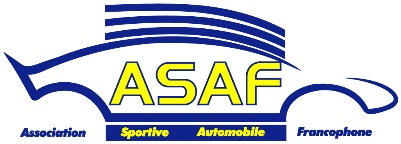 A payer en même temps que le droit d’engagementA renvoyer avec les documents d’inscription à l’épreuve pour laquelle il est sollicité.----------------------------------------------------------Seuls les pilotes qui auront été classés, dans le courant de l’année 2022, à une épreuve avec une licence annuelle de l’ASAF, pourront  comptabiliser, aux Championnats/Challenges, les points acquis lors de leur meilleure participation avec un titre de participation "TP-.." pour autant qu’ils communiquent le résultat y obtenu, au secrétariat de l’ASAF. Cette communication devra s’opérer lors de la demande de la licence annuelle, au plus tard, 1 mois avant la dernière épreuve du challenge / championnat concerné.Réservé au secrétariat de l’ASAFN° 2022Rue de l’île Dossai, 12 – 5300 SclaynTel. : 085/27.14.60 – Fax. : 085/31.76.95E-mail : secretariat@asaf.beSite Internet : www.asaf.beA payer en même temps que le droit d’engagementA renvoyer avec les documents d’inscription à l’épreuve pour laquelle il est sollicité.----------------------------------------------------------Seuls les pilotes qui auront été classés, dans le courant de l’année 2022, à une épreuve avec une licence annuelle de l’ASAF, pourront  comptabiliser, aux Championnats/Challenges, les points acquis lors de leur meilleure participation avec un titre de participation "TP-.." pour autant qu’ils communiquent le résultat y obtenu, au secrétariat de l’ASAF. Cette communication devra s’opérer lors de la demande de la licence annuelle, au plus tard, 1 mois avant la dernière épreuve du challenge / championnat concerné.N° du T.P. pour l’épreuve :Les candidats DOIVENT compléter le formulaire dans son intégralité en MAJUSCULESLes candidats DOIVENT compléter le formulaire dans son intégralité en MAJUSCULESLes candidats DOIVENT compléter le formulaire dans son intégralité en MAJUSCULESNom de l’épreuve : RS DE LA L’HOMMEDate :   27 FEVRIER 2022Type de TP souhaité  TP-L(15 €)  TP-C(15 €)  TP-C(15 €)  TP-C4(50 €)  TP-C3(50 €)  TP-C3(50 €)  TP-B(50 €)  TP-A4(50 €)  TP-A3(50 €)  TP-A2(50 €)Expérience requise*NONNONNONOUI*OUI*OUI*NONOUI*OUI*OUI*Agrément médical éventuel = Lic. RACBAgrément médical éventuel = Lic. RACBAgrément médical éventuel = Lic. RACBNuméro de licence :Numéro de licence :Numéro de licence :*Voir expériences requises dans le cadre situé au verso du présent formulaire.*Voir expériences requises dans le cadre situé au verso du présent formulaire.*Voir expériences requises dans le cadre situé au verso du présent formulaire.*Voir expériences requises dans le cadre situé au verso du présent formulaire.*Voir expériences requises dans le cadre situé au verso du présent formulaire.Province :Je possédais une licence ASAF l’année précédente ou avant :Je possédais une licence ASAF l’année précédente ou avant :Je possédais une licence ASAF l’année précédente ou avant :Je possédais une licence ASAF l’année précédente ou avant :Je possédais une licence ASAF l’année précédente ou avant :Je possédais une licence ASAF l’année précédente ou avant :Je possédais une licence ASAF l’année précédente ou avant :Je possédais une licence ASAF l’année précédente ou avant :Je possédais une licence ASAF l’année précédente ou avant :Je possédais une licence ASAF l’année précédente ou avant :Je possédais une licence ASAF l’année précédente ou avant :Je possédais une licence ASAF l’année précédente ou avant :Je possédais une licence ASAF l’année précédente ou avant :Je possédais une licence ASAF l’année précédente ou avant :Je possédais une licence ASAF l’année précédente ou avant :Je possédais une licence ASAF l’année précédente ou avant :OUI  /  NONOUI  /  NONOUI  /  NONOUI  /  NONNom :Prénom :Sexe :Sexe :Sexe :HFRue :N° :N° :Bte :Bte :Pays :C.P. :C.P. :Localité :Localité :Localité :Né(e) le :--Nationalité :Nationalité :Nationalité :Nationalité :Permis de conduire :Permis de conduire :Permis de conduire :Permis de conduire :Permis de conduire :Permis de conduire :OUI  /  NONOUI  /  NONOUI  /  NONOUI  /  NONOUI  /  NONDepuis + de 3 ans :Depuis + de 3 ans :Depuis + de 3 ans :Depuis + de 3 ans :Depuis + de 3 ans :Depuis + de 3 ans :OUI  /  NONOUI  /  NONOUI  /  NONOUI  /  NONOUI  /  NONTéléphone fixe :Téléphone fixe :Téléphone fixe :/GSM :GSM :GSM :/E-mail :E-mail :E-mail :Age minimum : 18 ans.Age minimum : 18 ans.Age minimum : 18 ans.Age minimum : 18 ans.Age minimum : 18 ans.Age minimum : 18 ans.Age minimum : 18 ans.Age minimum : 18 ans.Age minimum : 18 ans.Age minimum : 18 ans.Age minimum : 18 ans.Age minimum : 18 ans.Age minimum : 18 ans.Age minimum : 18 ans.Age minimum : 18 ans.Age minimum : 18 ans.Age minimum : 18 ans.Age minimum : 18 ans.Age minimum : 18 ans.Age minimum : 18 ans.Age minimum : 18 ans.Age minimum : 18 ans.Age minimum : 18 ans.Age minimum : 18 ans.Age minimum : 18 ans.Age minimum : 18 ans.Age minimum : 18 ans.Age minimum : 18 ans.Age minimum : 18 ans.Age minimum : 18 ans.Age minimum : 18 ans.Age minimum : 18 ans.Age minimum : 18 ans.Age minimum : 18 ans.Age minimum : 18 ans.Age minimum : 18 ans.Age minimum : 18 ans.Age minimum : 18 ans.Age minimum : 18 ans.Abandon de recours participants - Attestation d’aptitude - RGPD - Déclaration à signer par le demandeurAbandon de recours participants - Attestation d’aptitude - RGPD - Déclaration à signer par le demandeurJe soussigné(e) déclare participer de ma propre initiative aux épreuves inscrites au calendrier ASAF et à ne participer qu’aux épreuves dont l’accès m’est ouvert en conformité avec les règlements de l’ASAF et déclare renoncer pour moi-même, mes ayants droits, mes héritiers, mes proches (parents, conjoint, enfants) et nos assureurs, à tout recours contre :l'ASAF et les CSAP. ;le(s) propriétaire(s) et/ou exploitant(s) du circuit, si l’épreuve a lieu sur circuit ;le ou les organisateurs de la manifestation ;d’autres participants et, si l’épreuve a lieu sur circuit, d’autres utilisateurs dudit circuit ;les concurrents et les propriétaires ou détenteurs des véhicules participants ;les préposés, aides bénévoles et chargés de mission des personnes (ou organismes) visés aux points 1,2,3,4 et 5 ci avant ;les assureurs des personnes (ou organismes) visés aux points 1 à 6 ci avant ;pour tout dommage que je causerais ou subirais au cours d’une des épreuves (y compris entraînements) reprises au calendrier qu'il soit ou non la conséquence directe ou indirecte d'une négligence ou faute des personnes et des organismes repris sub 1 à 7 ci-avant. En cas de décès, le présent abandon de recours contient également engagement de porte-fort pour mes ayants droit, mes héritiers, mes proches et nos assureurs.Je soussigné(e) déclare participer de ma propre initiative aux épreuves inscrites au calendrier ASAF et à ne participer qu’aux épreuves dont l’accès m’est ouvert en conformité avec les règlements de l’ASAF et déclare renoncer pour moi-même, mes ayants droits, mes héritiers, mes proches (parents, conjoint, enfants) et nos assureurs, à tout recours contre :l'ASAF et les CSAP. ;le(s) propriétaire(s) et/ou exploitant(s) du circuit, si l’épreuve a lieu sur circuit ;le ou les organisateurs de la manifestation ;d’autres participants et, si l’épreuve a lieu sur circuit, d’autres utilisateurs dudit circuit ;les concurrents et les propriétaires ou détenteurs des véhicules participants ;les préposés, aides bénévoles et chargés de mission des personnes (ou organismes) visés aux points 1,2,3,4 et 5 ci avant ;les assureurs des personnes (ou organismes) visés aux points 1 à 6 ci avant ;pour tout dommage que je causerais ou subirais au cours d’une des épreuves (y compris entraînements) reprises au calendrier qu'il soit ou non la conséquence directe ou indirecte d'une négligence ou faute des personnes et des organismes repris sub 1 à 7 ci-avant. En cas de décès, le présent abandon de recours contient également engagement de porte-fort pour mes ayants droit, mes héritiers, mes proches et nos assureurs.Par ma signature, je certifie sur l’honneur :Par ma signature, je certifie sur l’honneur :être en possession de mon permis de conduire si l’activité pratiquée l’exige et m’engage à notifier à l’ASAF toute modification ou suspension de celui-ci ;que je m’engage à ne pas faire usage de drogues dites illégales ; je suis d’accord de me soumettre, lors de compétitions, aux contrôles effectués par la Fédération ou l’autorité de contrôle antidopage compétente, ainsi qu’aux contrôles du taux d’alcoolémieque j’ai pris connaissance des règlements qui régissent les épreuves automobiles organisées sous l’égide de l’ASAF et que je m’engage à les respecter sans réserve ainsi que tous les règlements dérivés, dont ceux, particuliers, des épreuves.que je m’engage à déclarer à la compagnie d’assurance AXA, via le courtier Roland LADURON & MORSA, toute infirmité ou maladie grave me survenant en cours d'assurance. Ceci, dans un délai de trente jours : la cécité, la surdité, la paralysie, l'épilepsie, les attaques d'apoplexie, le delirium tremens, les troubles mentaux, le diabète et toutes les maladies ou infirmités aggravant dans une mesure similaire les risques d'accidents ou leurs conséquences)être en possession de mon permis de conduire si l’activité pratiquée l’exige et m’engage à notifier à l’ASAF toute modification ou suspension de celui-ci ;que je m’engage à ne pas faire usage de drogues dites illégales ; je suis d’accord de me soumettre, lors de compétitions, aux contrôles effectués par la Fédération ou l’autorité de contrôle antidopage compétente, ainsi qu’aux contrôles du taux d’alcoolémieque j’ai pris connaissance des règlements qui régissent les épreuves automobiles organisées sous l’égide de l’ASAF et que je m’engage à les respecter sans réserve ainsi que tous les règlements dérivés, dont ceux, particuliers, des épreuves.que je m’engage à déclarer à la compagnie d’assurance AXA, via le courtier Roland LADURON & MORSA, toute infirmité ou maladie grave me survenant en cours d'assurance. Ceci, dans un délai de trente jours : la cécité, la surdité, la paralysie, l'épilepsie, les attaques d'apoplexie, le delirium tremens, les troubles mentaux, le diabète et toutes les maladies ou infirmités aggravant dans une mesure similaire les risques d'accidents ou leurs conséquences)Règlement Général pour la Protection des Données, en abrégé R.G.P.D.Règlement Général pour la Protection des Données, en abrégé R.G.P.D.Je sollicite, en même temps que ma licence, la qualité de membre adhérent de l’asbl ASAF, dont je m’engage à respecter les statuts et le règlement d’ordre intérieur.J’autorise l’ASAF, les CSAP et le club à traiter les données reprises ci-dessus, en conformité avec la déclaration relative à la vie privée et aux données personnelles de l’ASAF et du club, dont j’ai pris connaissance et auxquelles j’adhère.La déclaration susdite est disponible sur demande et consultable sur le site de l’ASAF : www.asaf.beJe reconnais que l’absence de communication des données sollicitées ci-dessus rendra mon affiliation nulle et non avenue.Attention, il faut cocher les 3 cases pour que ce formulaire soit valide !Attention, il faut cocher les 3 cases pour que ce formulaire soit valide !J’atteste sur l’honneur être apte à la pratique du sport automobile**/karting** et ne présenter aucune contre-indication à la pratique du(des)dit(s) sport(s), en tant que pilote**/co-pilote**.                            (** Biffer éventuellement les mentions inadéquates)J’atteste sur l’honneur être apte à la pratique du sport automobile**/karting** et ne présenter aucune contre-indication à la pratique du(des)dit(s) sport(s), en tant que pilote**/co-pilote**.                            (** Biffer éventuellement les mentions inadéquates)Signature du demandeur, précédée de la mention « lu et approuvé » :Signature du demandeur, précédée de la mention « lu et approuvé » :Fait à ………………….……………, le  …………./……...…./…..……..Fait à ………………….……………, le  …………./……...…./…..……..ATTESTATION D’APTITUDE MEDICALESans objet vu la possession d’une licence annuelle RACB en cours de validité.Réservé auCom. SportifDate :N° de Lic :Signature du Com. SportifPour validation des documents reçus de l’organisateur.A payer en même temps que le droit d’engagementA renvoyer avec les documents d’inscription à l’épreuve pour laquelle il est sollicité.----------------------------------------------------------Seuls les pilotes qui auront été classés, dans le courant de l’année 2022, à une épreuve avec une licence annuelle de l’ASAF, pourront  comptabiliser, aux Championnats/Challenges, les points acquis lors de leur meilleure participation avec un titre de participation "TP-.." pour autant qu’ils communiquent le résultat y obtenu, au secrétariat de l’ASAF. Cette communication devra s’opérer lors de la demande de la licence annuelle, au plus tard, 1 mois avant la dernière épreuve du challenge / championnat concerné.Réservé au secrétariat de l’ASAFN° 2022Rue de l’île Dossai, 12 – 5300 SclaynTel. : 085/27.14.60 – Fax. : 085/31.76.95E-mail : secretariat@asaf.beSite Internet : www.asaf.beA payer en même temps que le droit d’engagementA renvoyer avec les documents d’inscription à l’épreuve pour laquelle il est sollicité.----------------------------------------------------------Seuls les pilotes qui auront été classés, dans le courant de l’année 2022, à une épreuve avec une licence annuelle de l’ASAF, pourront  comptabiliser, aux Championnats/Challenges, les points acquis lors de leur meilleure participation avec un titre de participation "TP-.." pour autant qu’ils communiquent le résultat y obtenu, au secrétariat de l’ASAF. Cette communication devra s’opérer lors de la demande de la licence annuelle, au plus tard, 1 mois avant la dernière épreuve du challenge / championnat concerné.N° du T.P. pour l’épreuve :Les candidats DOIVENT compléter le formulaire dans son intégralité en MAJUSCULESLes candidats DOIVENT compléter le formulaire dans son intégralité en MAJUSCULESLes candidats DOIVENT compléter le formulaire dans son intégralité en MAJUSCULESNom de l’épreuve : RS DE LA L’HOMMEDate : 27 FEVRIER 2022Type de titre de participation souhaité  TP-L(15 €)  TP-C(15 €)  TP-C4(50 €)  TP-C3(50 €)  TP-B(50 €)  TP-A4(50 €)  TP-A3(50 €)  TP-A2(50 €)Certificat médical (Médecin de famille) / Expérience requise (voir au verso)NON / NONOUI / NONOUI / OUIOUI / OUIOUI / OUIOUI / OUIOUI / OUIOUI / OUIProvince :Je possédais une licence l’année précédente ou avant :Je possédais une licence l’année précédente ou avant :Je possédais une licence l’année précédente ou avant :Je possédais une licence l’année précédente ou avant :Je possédais une licence l’année précédente ou avant :Je possédais une licence l’année précédente ou avant :Je possédais une licence l’année précédente ou avant :Je possédais une licence l’année précédente ou avant :Je possédais une licence l’année précédente ou avant :Je possédais une licence l’année précédente ou avant :Je possédais une licence l’année précédente ou avant :Je possédais une licence l’année précédente ou avant :Je possédais une licence l’année précédente ou avant :Je possédais une licence l’année précédente ou avant :OUI  /  NONOUI  /  NONOUI  /  NONOUI  /  NONNom :Prénom :Sexe :Sexe :Sexe :HFRue :N° :N° :Bte :Bte :Pays :C.P. :C.P. :Localité :Localité :Localité :Né(e) le :--Nationalité :Nationalité :Nationalité :Nationalité :Permis de conduire :Permis de conduire :Permis de conduire :Permis de conduire :Permis de conduire :Permis de conduire :OUI  /  NONOUI  /  NONOUI  /  NONOUI  /  NONOUI  /  NONDepuis + de 3 ans :Depuis + de 3 ans :Depuis + de 3 ans :Depuis + de 3 ans :Depuis + de 3 ans :Depuis + de 3 ans :OUI  /  NONOUI  /  NONOUI  /  NONOUI  /  NONOUI  /  NONTéléphone fixe :Téléphone fixe :Téléphone fixe :/GSM :GSM :GSM :/E-mail :E-mail :E-mail :Si moins de 18 ans, OBLIGATION de joindre une copie de la carte d’identité ou de l’acte de naissance, une autorisation parentale légalisée et une demande de « Certificat d’Autorité Parentale – CAP » (sur le formulaire ASAF disponible sur : www.asaf.beSi moins de 18 ans, OBLIGATION de joindre une copie de la carte d’identité ou de l’acte de naissance, une autorisation parentale légalisée et une demande de « Certificat d’Autorité Parentale – CAP » (sur le formulaire ASAF disponible sur : www.asaf.beSi moins de 18 ans, OBLIGATION de joindre une copie de la carte d’identité ou de l’acte de naissance, une autorisation parentale légalisée et une demande de « Certificat d’Autorité Parentale – CAP » (sur le formulaire ASAF disponible sur : www.asaf.beSi moins de 18 ans, OBLIGATION de joindre une copie de la carte d’identité ou de l’acte de naissance, une autorisation parentale légalisée et une demande de « Certificat d’Autorité Parentale – CAP » (sur le formulaire ASAF disponible sur : www.asaf.beSi moins de 18 ans, OBLIGATION de joindre une copie de la carte d’identité ou de l’acte de naissance, une autorisation parentale légalisée et une demande de « Certificat d’Autorité Parentale – CAP » (sur le formulaire ASAF disponible sur : www.asaf.beSi moins de 18 ans, OBLIGATION de joindre une copie de la carte d’identité ou de l’acte de naissance, une autorisation parentale légalisée et une demande de « Certificat d’Autorité Parentale – CAP » (sur le formulaire ASAF disponible sur : www.asaf.beSi moins de 18 ans, OBLIGATION de joindre une copie de la carte d’identité ou de l’acte de naissance, une autorisation parentale légalisée et une demande de « Certificat d’Autorité Parentale – CAP » (sur le formulaire ASAF disponible sur : www.asaf.beSi moins de 18 ans, OBLIGATION de joindre une copie de la carte d’identité ou de l’acte de naissance, une autorisation parentale légalisée et une demande de « Certificat d’Autorité Parentale – CAP » (sur le formulaire ASAF disponible sur : www.asaf.beSi moins de 18 ans, OBLIGATION de joindre une copie de la carte d’identité ou de l’acte de naissance, une autorisation parentale légalisée et une demande de « Certificat d’Autorité Parentale – CAP » (sur le formulaire ASAF disponible sur : www.asaf.beSi moins de 18 ans, OBLIGATION de joindre une copie de la carte d’identité ou de l’acte de naissance, une autorisation parentale légalisée et une demande de « Certificat d’Autorité Parentale – CAP » (sur le formulaire ASAF disponible sur : www.asaf.beSi moins de 18 ans, OBLIGATION de joindre une copie de la carte d’identité ou de l’acte de naissance, une autorisation parentale légalisée et une demande de « Certificat d’Autorité Parentale – CAP » (sur le formulaire ASAF disponible sur : www.asaf.beSi moins de 18 ans, OBLIGATION de joindre une copie de la carte d’identité ou de l’acte de naissance, une autorisation parentale légalisée et une demande de « Certificat d’Autorité Parentale – CAP » (sur le formulaire ASAF disponible sur : www.asaf.beSi moins de 18 ans, OBLIGATION de joindre une copie de la carte d’identité ou de l’acte de naissance, une autorisation parentale légalisée et une demande de « Certificat d’Autorité Parentale – CAP » (sur le formulaire ASAF disponible sur : www.asaf.beSi moins de 18 ans, OBLIGATION de joindre une copie de la carte d’identité ou de l’acte de naissance, une autorisation parentale légalisée et une demande de « Certificat d’Autorité Parentale – CAP » (sur le formulaire ASAF disponible sur : www.asaf.beSi moins de 18 ans, OBLIGATION de joindre une copie de la carte d’identité ou de l’acte de naissance, une autorisation parentale légalisée et une demande de « Certificat d’Autorité Parentale – CAP » (sur le formulaire ASAF disponible sur : www.asaf.beSi moins de 18 ans, OBLIGATION de joindre une copie de la carte d’identité ou de l’acte de naissance, une autorisation parentale légalisée et une demande de « Certificat d’Autorité Parentale – CAP » (sur le formulaire ASAF disponible sur : www.asaf.beSi moins de 18 ans, OBLIGATION de joindre une copie de la carte d’identité ou de l’acte de naissance, une autorisation parentale légalisée et une demande de « Certificat d’Autorité Parentale – CAP » (sur le formulaire ASAF disponible sur : www.asaf.beSi moins de 18 ans, OBLIGATION de joindre une copie de la carte d’identité ou de l’acte de naissance, une autorisation parentale légalisée et une demande de « Certificat d’Autorité Parentale – CAP » (sur le formulaire ASAF disponible sur : www.asaf.beSi moins de 18 ans, OBLIGATION de joindre une copie de la carte d’identité ou de l’acte de naissance, une autorisation parentale légalisée et une demande de « Certificat d’Autorité Parentale – CAP » (sur le formulaire ASAF disponible sur : www.asaf.beSi moins de 18 ans, OBLIGATION de joindre une copie de la carte d’identité ou de l’acte de naissance, une autorisation parentale légalisée et une demande de « Certificat d’Autorité Parentale – CAP » (sur le formulaire ASAF disponible sur : www.asaf.beSi moins de 18 ans, OBLIGATION de joindre une copie de la carte d’identité ou de l’acte de naissance, une autorisation parentale légalisée et une demande de « Certificat d’Autorité Parentale – CAP » (sur le formulaire ASAF disponible sur : www.asaf.beSi moins de 18 ans, OBLIGATION de joindre une copie de la carte d’identité ou de l’acte de naissance, une autorisation parentale légalisée et une demande de « Certificat d’Autorité Parentale – CAP » (sur le formulaire ASAF disponible sur : www.asaf.beSi moins de 18 ans, OBLIGATION de joindre une copie de la carte d’identité ou de l’acte de naissance, une autorisation parentale légalisée et une demande de « Certificat d’Autorité Parentale – CAP » (sur le formulaire ASAF disponible sur : www.asaf.beSi moins de 18 ans, OBLIGATION de joindre une copie de la carte d’identité ou de l’acte de naissance, une autorisation parentale légalisée et une demande de « Certificat d’Autorité Parentale – CAP » (sur le formulaire ASAF disponible sur : www.asaf.beSi moins de 18 ans, OBLIGATION de joindre une copie de la carte d’identité ou de l’acte de naissance, une autorisation parentale légalisée et une demande de « Certificat d’Autorité Parentale – CAP » (sur le formulaire ASAF disponible sur : www.asaf.beSi moins de 18 ans, OBLIGATION de joindre une copie de la carte d’identité ou de l’acte de naissance, une autorisation parentale légalisée et une demande de « Certificat d’Autorité Parentale – CAP » (sur le formulaire ASAF disponible sur : www.asaf.beSi moins de 18 ans, OBLIGATION de joindre une copie de la carte d’identité ou de l’acte de naissance, une autorisation parentale légalisée et une demande de « Certificat d’Autorité Parentale – CAP » (sur le formulaire ASAF disponible sur : www.asaf.beSi moins de 18 ans, OBLIGATION de joindre une copie de la carte d’identité ou de l’acte de naissance, une autorisation parentale légalisée et une demande de « Certificat d’Autorité Parentale – CAP » (sur le formulaire ASAF disponible sur : www.asaf.beSi moins de 18 ans, OBLIGATION de joindre une copie de la carte d’identité ou de l’acte de naissance, une autorisation parentale légalisée et une demande de « Certificat d’Autorité Parentale – CAP » (sur le formulaire ASAF disponible sur : www.asaf.beSi moins de 18 ans, OBLIGATION de joindre une copie de la carte d’identité ou de l’acte de naissance, une autorisation parentale légalisée et une demande de « Certificat d’Autorité Parentale – CAP » (sur le formulaire ASAF disponible sur : www.asaf.beSi moins de 18 ans, OBLIGATION de joindre une copie de la carte d’identité ou de l’acte de naissance, une autorisation parentale légalisée et une demande de « Certificat d’Autorité Parentale – CAP » (sur le formulaire ASAF disponible sur : www.asaf.beSi moins de 18 ans, OBLIGATION de joindre une copie de la carte d’identité ou de l’acte de naissance, une autorisation parentale légalisée et une demande de « Certificat d’Autorité Parentale – CAP » (sur le formulaire ASAF disponible sur : www.asaf.beSi moins de 18 ans, OBLIGATION de joindre une copie de la carte d’identité ou de l’acte de naissance, une autorisation parentale légalisée et une demande de « Certificat d’Autorité Parentale – CAP » (sur le formulaire ASAF disponible sur : www.asaf.beSi moins de 18 ans, OBLIGATION de joindre une copie de la carte d’identité ou de l’acte de naissance, une autorisation parentale légalisée et une demande de « Certificat d’Autorité Parentale – CAP » (sur le formulaire ASAF disponible sur : www.asaf.beSi moins de 18 ans, OBLIGATION de joindre une copie de la carte d’identité ou de l’acte de naissance, une autorisation parentale légalisée et une demande de « Certificat d’Autorité Parentale – CAP » (sur le formulaire ASAF disponible sur : www.asaf.beSi moins de 18 ans, OBLIGATION de joindre une copie de la carte d’identité ou de l’acte de naissance, une autorisation parentale légalisée et une demande de « Certificat d’Autorité Parentale – CAP » (sur le formulaire ASAF disponible sur : www.asaf.beSi moins de 18 ans, OBLIGATION de joindre une copie de la carte d’identité ou de l’acte de naissance, une autorisation parentale légalisée et une demande de « Certificat d’Autorité Parentale – CAP » (sur le formulaire ASAF disponible sur : www.asaf.beSi moins de 18 ans, OBLIGATION de joindre une copie de la carte d’identité ou de l’acte de naissance, une autorisation parentale légalisée et une demande de « Certificat d’Autorité Parentale – CAP » (sur le formulaire ASAF disponible sur : www.asaf.beSi moins de 18 ans, OBLIGATION de joindre une copie de la carte d’identité ou de l’acte de naissance, une autorisation parentale légalisée et une demande de « Certificat d’Autorité Parentale – CAP » (sur le formulaire ASAF disponible sur : www.asaf.beAbandon de recours participants - Attestation d’aptitude - RGPD - Déclaration à signer par le demandeurAbandon de recours participants - Attestation d’aptitude - RGPD - Déclaration à signer par le demandeurJe soussigné(e) déclare participer de ma propre initiative aux épreuves inscrites au calendrier ASAF et à ne participer qu’aux épreuves dont l’accès m’est ouvert en conformité avec les règlements de l’ASAF et déclare renoncer pour moi-même, mes ayants droits, mes héritiers, mes proches (parents, conjoint, enfants) et nos assureurs, à tout recours contre :l'ASAF et les CSAP. ;le(s) propriétaire(s) et/ou exploitant(s) du circuit, si l’épreuve a lieu sur circuit ;le ou les organisateurs de la manifestation ;d’autres participants et, si l’épreuve a lieu sur circuit, d’autres utilisateurs dudit circuit ;les concurrents et les propriétaires ou détenteurs des véhicules participants ;les préposés, aides bénévoles et chargés de mission des personnes (ou organismes) visés aux points 1,2,3,4 et 5 ci avant ;les assureurs des personnes (ou organismes) visés aux points 1 à 6 ci avant ;pour tout dommage que je causerais ou subirais au cours d’une des épreuves (y compris entraînements) reprises au calendrier qu'il soit ou non la conséquence directe ou indirecte d'une négligence ou faute des personnes et des organismes repris sub 1 à 7 ci-avant. En cas de décès, le présent abandon de recours contient également engagement de porte-fort pour mes ayants droit, mes héritiers, mes proches et nos assureurs.Je soussigné(e) déclare participer de ma propre initiative aux épreuves inscrites au calendrier ASAF et à ne participer qu’aux épreuves dont l’accès m’est ouvert en conformité avec les règlements de l’ASAF et déclare renoncer pour moi-même, mes ayants droits, mes héritiers, mes proches (parents, conjoint, enfants) et nos assureurs, à tout recours contre :l'ASAF et les CSAP. ;le(s) propriétaire(s) et/ou exploitant(s) du circuit, si l’épreuve a lieu sur circuit ;le ou les organisateurs de la manifestation ;d’autres participants et, si l’épreuve a lieu sur circuit, d’autres utilisateurs dudit circuit ;les concurrents et les propriétaires ou détenteurs des véhicules participants ;les préposés, aides bénévoles et chargés de mission des personnes (ou organismes) visés aux points 1,2,3,4 et 5 ci avant ;les assureurs des personnes (ou organismes) visés aux points 1 à 6 ci avant ;pour tout dommage que je causerais ou subirais au cours d’une des épreuves (y compris entraînements) reprises au calendrier qu'il soit ou non la conséquence directe ou indirecte d'une négligence ou faute des personnes et des organismes repris sub 1 à 7 ci-avant. En cas de décès, le présent abandon de recours contient également engagement de porte-fort pour mes ayants droit, mes héritiers, mes proches et nos assureurs.Par ma signature, je certifie sur l’honneur :Par ma signature, je certifie sur l’honneur :être en possession de mon permis de conduire si l’activité pratiquée l’exige et m’engage à notifier à l’ASAF toute modification ou suspension de celui-ci ;que je m’engage à ne pas faire usage de drogues dites illégales ; je suis d’accord de me soumettre, lors de compétitions, aux contrôles effectués par la Fédération ou l’autorité de contrôle antidopage compétente, ainsi qu’aux contrôles du taux d’alcoolémieque j’ai pris connaissance des règlements qui régissent les épreuves automobiles organisées sous l’égide de l’ASAF et que je m’engage à les respecter sans réserve ainsi que tous les règlements dérivés, dont ceux, particuliers, des épreuves.que je m’engage à déclarer à la compagnie d’assurance AXA, via le courtier Roland LADURON & MORSA, toute infirmité ou maladie grave me survenant en cours d'assurance. Ceci, dans un délai de trente jours : la cécité, la surdité, la paralysie, l'épilepsie, les attaques d'apoplexie, le delirium tremens, les troubles mentaux, le diabète et toutes les maladies ou infirmités aggravant dans une mesure similaire les risques d'accidents ou leurs conséquences)être en possession de mon permis de conduire si l’activité pratiquée l’exige et m’engage à notifier à l’ASAF toute modification ou suspension de celui-ci ;que je m’engage à ne pas faire usage de drogues dites illégales ; je suis d’accord de me soumettre, lors de compétitions, aux contrôles effectués par la Fédération ou l’autorité de contrôle antidopage compétente, ainsi qu’aux contrôles du taux d’alcoolémieque j’ai pris connaissance des règlements qui régissent les épreuves automobiles organisées sous l’égide de l’ASAF et que je m’engage à les respecter sans réserve ainsi que tous les règlements dérivés, dont ceux, particuliers, des épreuves.que je m’engage à déclarer à la compagnie d’assurance AXA, via le courtier Roland LADURON & MORSA, toute infirmité ou maladie grave me survenant en cours d'assurance. Ceci, dans un délai de trente jours : la cécité, la surdité, la paralysie, l'épilepsie, les attaques d'apoplexie, le delirium tremens, les troubles mentaux, le diabète et toutes les maladies ou infirmités aggravant dans une mesure similaire les risques d'accidents ou leurs conséquences)Règlement Général pour la Protection des Données, en abrégé R.G.P.D.Règlement Général pour la Protection des Données, en abrégé R.G.P.D.Je sollicite, en même temps que ma licence, la qualité de membre adhérent de l’asbl ASAF, dont je m’engage à respecter les statuts et le règlement d’ordre intérieur.J’autorise l’ASAF, les CSAP et le club à traiter les données reprises ci-dessus, en conformité avec la déclaration relative à la vie privée et aux données personnelles de l’ASAF et du club, dont j’ai pris connaissance et auxquelles j’adhère.La déclaration susdite est disponible sur demande et consultable sur le site de l’ASAF : www.asaf.beJe reconnais que l’absence de communication des données sollicitées ci-dessus rendra mon affiliation nulle et non avenue.Attention, il faut cocher les 3 cases pour que ce formulaire soit valide !Attention, il faut cocher les 3 cases pour que ce formulaire soit valide !J’atteste sur l’honneur être apte à la pratique du sport automobile**/karting** et ne présenter aucune contre-indication à la pratique du(des)dit(s) sport(s), en tant que pilote**/co-pilote**.                            (** Biffer éventuellement les mentions inadéquates)J’atteste sur l’honneur être apte à la pratique du sport automobile**/karting** et ne présenter aucune contre-indication à la pratique du(des)dit(s) sport(s), en tant que pilote**/co-pilote**.                            (** Biffer éventuellement les mentions inadéquates)Signature du demandeur et, le cas échéant, du représentant légal, précédée de la mention « lu et approuvé » :Signature du demandeur et, le cas échéant, du représentant légal, précédée de la mention « lu et approuvé » :Fait à ………………….……………, le  …………./……...…./…..……..Fait à ………………….……………, le  …………./……...…./…..……..ATTESTATION D’APTITUDE MEDICALECette attestation est valable 3 mois et n’est pas obligatoire pour un «TP-L»Si la prise de décision nécessite des examens ou tests supplémentaires, prière de compléter le cadre ci-dessous :Examen « cardio » obligatoire pour les 45 ans et plusSi examen(s) prescrit(s), utiliser le(s) formulaire(s) ASAF. (www.asaf.be)Si la prise de décision nécessite des examens ou tests supplémentaires, prière de compléter le cadre ci-dessous :Examen « cardio » obligatoire pour les 45 ans et plusSi examen(s) prescrit(s), utiliser le(s) formulaire(s) ASAF. (www.asaf.be)Si la prise de décision nécessite des examens ou tests supplémentaires, prière de compléter le cadre ci-dessous :Examen « cardio » obligatoire pour les 45 ans et plusSi examen(s) prescrit(s), utiliser le(s) formulaire(s) ASAF. (www.asaf.be)Si la prise de décision nécessite des examens ou tests supplémentaires, prière de compléter le cadre ci-dessous :Examen « cardio » obligatoire pour les 45 ans et plusSi examen(s) prescrit(s), utiliser le(s) formulaire(s) ASAF. (www.asaf.be)Je soussigné, Dr………………………………………………..……........,déclare que .................................................………............., ci-dessus plus amplement identifié(e), a bien subi les examens médicaux réglementaires et que son état de santé ne présente aucune contre-indication à la pratique du sport automobile** - du Karting en compétition**.** Biffer éventuellement les mentions inadéquates             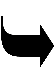 Date, signature et cachet du médecin examinateur : ECG d'effort :ECG d'effort :OUI / NONSi oui, valable jusqu'au 31/12/20….(Validité Maximale : 2 années civiles)Je soussigné, Dr………………………………………………..……........,déclare que .................................................………............., ci-dessus plus amplement identifié(e), a bien subi les examens médicaux réglementaires et que son état de santé ne présente aucune contre-indication à la pratique du sport automobile** - du Karting en compétition**.** Biffer éventuellement les mentions inadéquates             Date, signature et cachet du médecin examinateur : Date, signature et cachet du CARDIOLOGUE :Date, signature et cachet du CARDIOLOGUE :Date, signature et cachet du CARDIOLOGUE :Date, signature et cachet du CARDIOLOGUE :Je soussigné, Dr………………………………………………..……........,déclare que .................................................………............., ci-dessus plus amplement identifié(e), a bien subi les examens médicaux réglementaires et que son état de santé ne présente aucune contre-indication à la pratique du sport automobile** - du Karting en compétition**.** Biffer éventuellement les mentions inadéquates             Date, signature et cachet du médecin examinateur : Examen ophtalmo :Examen ophtalmo :OUI / NONSi oui, valable jusqu'au 31/12/20….Je soussigné, Dr………………………………………………..……........,déclare que .................................................………............., ci-dessus plus amplement identifié(e), a bien subi les examens médicaux réglementaires et que son état de santé ne présente aucune contre-indication à la pratique du sport automobile** - du Karting en compétition**.** Biffer éventuellement les mentions inadéquates             Date, signature et cachet du médecin examinateur : Date, signature et cachet de l’OPHTALMOLOGUE :Date, signature et cachet de l’OPHTALMOLOGUE :Date, signature et cachet de l’OPHTALMOLOGUE :Date, signature et cachet de l’OPHTALMOLOGUE :Je soussigné, Dr………………………………………………..……........,déclare que .................................................………............., ci-dessus plus amplement identifié(e), a bien subi les examens médicaux réglementaires et que son état de santé ne présente aucune contre-indication à la pratique du sport automobile** - du Karting en compétition**.** Biffer éventuellement les mentions inadéquates             Date, signature et cachet du médecin examinateur : Remarque INAPTE AU PILOTAGE (= copilote uniquement)SURVEILLANCE MEDICALELICENCE "HANDI"INAPTE AU PILOTAGE (= copilote uniquement)SURVEILLANCE MEDICALELICENCE "HANDI"INAPTE AU PILOTAGE (= copilote uniquement)SURVEILLANCE MEDICALELICENCE "HANDI"Réservé auCom. SportifDate :N° de Lic :Signature du Com. SportifPour autant que l'attestation d'aptitude, ci-contre, soit signée.